ЗАТВЕРДЖЕНОРішення 21 сесії районної ради«26» лютого 2013 р. № 21\3СТРАТЕГІЯекономічного та соціального розвитку Сватівського району Луганської області на період до 2020 рокуСватове - 2013З М І С ТМЕТА ТА ОСНОВНІ ЗАВДАННЯ СТРАТЕГІЇ _______________________________3ПРИЧИННИЙ АНАЛІЗ ГОЛОВНИХ ПРОБЛЕМ РОЗВИТКУ СВАТІВСЬКОГО РАЙОНУ ____________________________________4РЕЗУЛЬТАТИ SWOT – АНАЛІЗУ __________________________________________6ОПЕРАЦІЙНІ ЗАВДАННЯ СТРАТЕГІЇ _____________________________________9ДОДАТОК 1 Діагностика соціально-економічної ситуаціїСватівського району з урахуванням стану навколишнього середовища __________14Загальні характеристики географічного розташування і адміністративного поділу  ______________________________________________14Історико – культурне багатство Сватівського району _________________________15Природні ресурси Сватівського району. Політика врегулювання земельних питань  __________________________________________17Бюджетна політика ______________________________________________________20Податкова політика ______________________________________________________22Економіка району _______________________________________________________23Мале підприємництво. Торгівля та послуги _________________________________24Сільське господарство  ___________________________________________________25Транспортний комплекс і зв'язок __________________________________________30Житлово – комунальне господарство _______________________________________30Екологія _______________________________________________________________33Соціальна сфера ________________________________________________________34Стан ринку праці________________________________________________________36Освіта _________________________________________________________________37Охорона здоров’я  _______________________________________________________44Культура  ______________________________________________________________48Засоби масової інформації ________________________________________________55Самоорганізація населення _______________________________________________56Молодіжна політика _____________________________________________________58Сімейна політика _______________________________________________________60ДОДАТОК 2 Результати опитування населення Сватівського району ____________62МЕТА ТА ОСНОВНІ ЗАВДАННЯ СТРАТЕГІЇСтратегію економічного та соціального розвитку Сватівського району Луганської області на період до 2020 року (далі – Стратегія) розроблено Сватівською районною державною адміністрацією спільно з робочою групою створеною розпорядженням голови райдержадміністрації № 64 від 02.02.2012р. на виконання постанови Кабінету Міністрів України від 21.07.2006 року № 1001 «Про затвердження Державної стратегії регіонального розвитку на період до 2015 року», розпорядження Кабінету Міністрів України від 08.09.2010р. № 1794-р «Про затвердження плану заходів на 2011 рік щодо реалізації державної стратегії регіонального розвитку на період до 2015 року», відповідно до п. 9 ч.1 ст. 39 Закону України «Про місцеві державні адміністрації», з метою створення реальних умов для покращення добробуту населення Сватівського району, вирішення його нагальних соціальних проблем на основі підвищення ефективності функціонування регіональної економіки, більш ефективне використання економічного природно-ресурсного та людського потенціалу на засадах поступового досягнення європейських стандартів життя. Стратегія базується на баченні майбутнього та містить довгострокові та операційні  цілі, які визначають шляхи розвитку району.  Стратегія базується на принципах використання ресурсів для задоволення потреб людини при збереженні навколишнього середовища. В стратегії врахована можливість задоволення потреб людей не тільки для сьогодення, а й для майбутніх поколінь. Стратегія розроблена з трьох основних точок зору: економічної, соціальної та екологічної.Бачення майбутнього полягає в тому, що Сватівський район розвинутий, інвестиційно-привабливий сільськогосподарський регіон Луганщини з високим рівнем життя населення та умовами для гармонійного розвитку особистості. Виходячи з цього, визначено місію Стратегії:  Сватівщина – екологічно чистий агрорайон Луганщини із сучасною інфраструктурою для розвитку агропромислового комплексу, зеленого туризму та супутніх послуг, які підвищують якість життя громадян.Метою реалізації Стратегії є створення реальних умов для покращання добробуту мешканців Сватівського району, вирішення їх нагальних соціальних проблем на основі підвищення ефективності функціонування районної економіки через структурну реорганізацію, підтримку ініціатив місцевих товаровиробників, розвитку інвестиційної привабливості району, більш ефективного використання економічного, природно-ресурсного та людського потенціалу на засадах поступового досягнення європейських стандартів життя. Стратегічний план спрямований на місцевий економічний розвиток як процес стратегічного партнерства влади, громади та бізнесу, який допомагає прискоренню зростання продуктивності місцевої економіки через стимулювання інвестицій у нові і існуючі підприємства, виробництво найбільшої кількості благ та створення максимальної кількості робочих місць за рахунок реалізації переваг конкурентоспроможності серед сільськогосподарських районних центрів регіону.При розробці даної Стратегії застосований метод планування, основою якого є визначення головних напрямків розвитку району на базі аналізу соціально – економічної ситуації Сватівського району, транспортно-географічного положення, результатів соціологічного опитування думки населення про сформовану ситуацію в районі.Найактуальніші проблеми визначили головну стратегічну мету (місію), а визначення основних причин виникнення цих проблем розвитку дозволило позначити стратегічні напрямки. Для усунення виявлених причин виникнення головних проблем території, визначені пріоритетні цілі, які планується досягти шляхом вирішення операційних завдань.ПРИЧИННИЙ АНАЛІЗ ГОЛОВНИХ ПРОБЛЕМ РОЗВИТКУ СВАТІВСЬКОГО РАЙОНУРЕЗУЛЬТАТИ SWOT-АНАЛІЗУЗа своїм призначенням SWOT- аналіз є «інструментом» для підготовки реалістичних і здійснених планів дій, в яких поряд зі середньостроковими стратегічними цілями будуть визначені короткострокові оперативні цілі – проекти. Упровадження цих проектів повинно, з одного боку, усунути слабкі сторони району з одночасним посиленням його сильних сторін, а з іншого – повною мірою скористатися сприятливими можливостями, які можуть виникнути завдяки дії зовнішніх чинників, уникаючи загроз.Після проведення SWOT аналізу були розроблені операційні завдання для виконання пріорітетних стратегічних цілей розвитку Сватівського району, які забезпечать досягнення місії Стратегії протягом семи років.ОПЕРАЦІЙНІ ЗАВДАННЯ СТРАТЕГІЇ СВАТІВСЬКОГО РАЙОНУДОДАТОК 1 .ДІАГНОСТИКА СОЦІАЛЬНО - ЕКОНОМІЧНОЇ СИТУАЦІЇ СВАТІВСЬКОГО РАЙОНУ З УРАХУВАННЯМ СТАНУ НАВКОЛИШНЬОГО СЕРЕДОВИЩА.Загальні передумови - географічного розташування і адміністративного поділу Сватівського району.Сватівський район межує на півночі з Троїцьким районом, на сході - з Білокуракінським і Старобільським районами; на півдні - з Кремінським; на заході - з Куп'янським і Боровським районами Харківської області. Район служить воротами Донбасу, так як саме тут перетинаються важливі транспортні та залізничні шляхи, що ведуть на Донбас і ЛуганщинуКарта 1. Сватівський район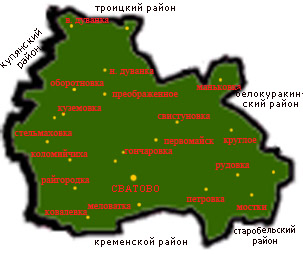 Сватівський район межує з великим залізничним вузлом, станції Куп'янськ, Естакадний, Платформа 523 км, Заосколье, олівін, Бригадний, Куп'янськ-Сортувальний, Куп'янськ-Вузловий.Сусіднім Сватівського району є Троїцький район - ворота до Бєлгородської області. Має 25,2 тис. осіб, у тому числі міське населення - 8,4 тис. осіб
Троїцький район - край хліборобів і тваринників. Смт. Троїцьке - центр масло-жирової, молочно-м'ясної, овочеконсервної, марінадної, комбікормової і борошномельно-хлібної промисловості. Це край виробництва свинини, яловичини, молока, яєць, соняшникової олії, кормів для тварин, круп, борошна, цегли, зерна, хмелю, картоплі, овочів і фруктів, птиці та бджільництва.З іншого боку межує Кремінський район, площею 1,6 тис. км ². Населенням 43,5 тис. осіб на (1 травня 2010 року), у тому числі міське населення - 24,2 тис. осіб. Місто Кремінна - центр деревообробної та меблевої промисловості, завод «Хімавтоматика» (майже не працює), колись було виробництво баянів. У міста гарні рекреаційні можливості (ліси, озера, річки, дитячі табори відпочинку). Місто знаходиться поблизу міст Рубіжне, Лисичанськ і Сєверодонецьк. Раніше вівся видобуток кам'яного вугілля (Шахта № 1 і Східна), існувала меблева фабрика, фабрика баянів, завод «Кременмаш». В даний час працюють завод «Хімавтоматика», пивзавод «Пінта», молочний завод, лісозаготівельні та деревообробні цехи, звірогосподарство. На території району ведеться видобуток природного газу. Місто Кремінна це курортний і оздоровчий центр Північного Донбасу. На берегах прекрасних озер розташовані санаторій «Озерний», дитячі оздоровчі центри «Мрія», «Зоря», «Сосновий гай», бази відпочинку «Угольок», «Лісова поляна», «Сосновий бір», «Чайка», «Зоря» і ряд приватних пансіонтів. З південно східної сторони Сватівський район межує зі Старобільськом. Це місто районного значення, адміністративний центр Старобільського району, місто студентів, велосипедистів і скутеристів з курортною зоною соснових лісів, оздоровниць, санаторіїв, піонерських таборів і цілющих вод. В Старобільську розвинута харчова, машинобудівна промисловость та виробництво будматеріалів.Сватівський район також межує з Білокуракінським районом на південно - заході, Площею 1400 км ². Населенням 7,9 тис. осіб. Білокуракинський район відноситься до сільськогосподарства, довідкові матеріали про нього не містять розділу «Промисловість», хоча б «Харчова», але, згідно все тим же матеріалам, тут печуть хліб, мелють муку, давлять масло і випускають макаронні вироби. Все це - побічна продукція або сільгосппідприємств, або підприємств громадського харчування, яка не заслуговує окремої графи.Історико-культурне багатство Сватівського районуПрапор району                                            Герб району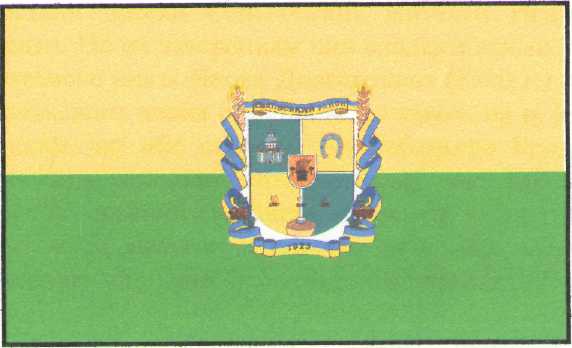 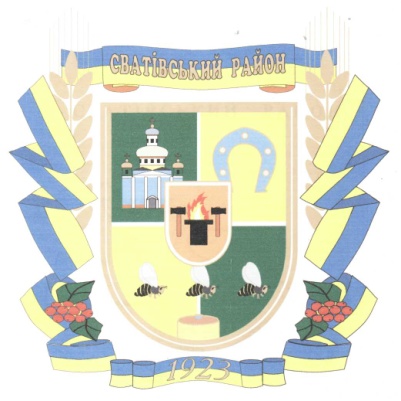 За місцевими переказами, перший поселенець заснувався на правому березі річки Красної на гирлі річки, званої Свахою, а інші зайняли місце за версту вище по річці Красній на північ. Старший по літах і повазі був сватом такому ж поселенцеві другої місцевості. Останньому належали лугова Косовиця на лівому березі річки Красної і це місце стало потім центром слободи. Таким чином, по свату, першому поселенцеві луги, пішла назва слободи Сватовой Лучки, і річка, яка зрошувала луг, названа Свахою. За іншим переказом, населення Сватове Пристань складалося не тільки з жителів Сенькова. Сюди переходили черкаси (одна з назв українців в той час), особливо Зміївського повіту, а потім Богодухівського, Сумського та Лебединського повітів.Сватівщина має багату історичними подіями біографію. Починаючи з часів бронзового віку (кінець III тис. до н. е - початок І тисячоліття н. е.) територія району відігравала одну з ключових ролей в житті тогочасного Північного Причорномор’я, а фактично і усієї Центральної Європи. Через цю територію йшло переселення кочових народів з Азії до Європи. Відомо, що на цій території велись розкопки 30 курганів, які й підтвердили сліди перебування різних племен мідного і бронзового віків (кінець IV – початок І тис. до н.е.). У VII-VIст. до н.е. територія заселялась скіфами. Масове заселення Слобожанщини, за свідченням істориків, розпочалося у XVII столітті, коли Дніпровські козаки, на яких чинили тиск Унія і польська шляхта, масово кидали рідні місця і поселялися на Лівобережних степових просторах, створюючи козацькі містечка і слободи. У грамоті Петра І за 1704 рік указувалося, що землі козачої слободи Сватова Лучка або Сватова Пристань (це друга назва, що зустрічається в документах) почали освоюватися ще в  60-х років XVII століття. Спочатку Сватово Лучка входила до складу Харківського слобідського козацького полку. Зі створенням в 1685 році Ізюмського слобідського козацького полку, Сватово Лучка ввійшла до його складу, як сотенне містечко, в складі якого і знаходилася до 1765 року - часу коли слобідські козачі полки були розформовані у зв'язку зі зменшенням загрози з боку кримських татар.Офіційно Сватівський район, як одна із адміністративно-територіальних одиниць Куп’янської округи Харківської губернії, був створений Постановою Всеукраїнського Центрального Виконавчого Комітету №313 від 07 березня 1923 року. В червні 1938 року, з утворенням Ворошиловградської області, Сватівський район увійшов до її складу. В цьому ж році районний центр – село Сватове – одержало статус міста районного підпорядкування. Зберігаючи пам’ять про всіх сватівчан, хто не повернувся з фронтів Великої Вітчизняної, 1995 року, до 50-річчя Перемоги, в м. Сватове зведено меморіал Слави, Пам’яті і Скорботи.  Більше 1440 воїнів з усіх республік і областей поховано в 32 братських могилах на всій Сватівщині. На честь воїнів-визволителів 267-ї стрілецької дивізії в центрі Сватове встановлено пам’ятний знак у вигляді 76-міліметрової гармати ЗІС-2. З метою вшанування пам’яті загиблих воїнів-інтернаціоналістів та померлих ліквідаторів аварії на ЧАЕС в м. Сватове відкрито пам’ятні знаки: 1997 року – «Чорний тюльпан», 2004 року – знак, присвячений подвигу чорнобильців. На території Сватівського району знаходиться 866 археологічних памяток культурної спадщини, 37 – історичних, 13 - монументального мистецтва, 15 - архітектури та містобудування, 1 – садово-паркового мистецтва.Сватівщина пишається своїми видатними людьми: 8-ма Героями Радянського Союзу; 3-ма повними кавалерами Орденів Слави; 12-ма кавалерами 2-х Орденів Слави; 2-ма кавалерами 4-х медалей «За відвагу»; 3-ма кавалерами 3-х медалей «За відвагу»; 9-ма Героями Соціалістичної Праці; 41 сватівчанин має почесне звання «Заслужений працівник» в різних галузях господарства, науки і культури.Також Сватівщина прославилася видатними особами: кіностудію імені О.Довженка не один десяток років очолював наш земляк, заслужений діяч мистецтв УРСР Микола Павлович Мащенко.Не можна не згадати нашого земляка В.П.Маласая, ім’ям якого названо один з найскладніших перекатів на Сибірській річці Анадир та мис Маласая на острові Нансена, який входить до складу архіпелагу «Земля Франца – Йосифа» у Північно-Льодовитому океані.Ім’ям Краснослободцева І.С. названо безіменний льодовик №38 в басейні річки Уйсу, де він загинув під час Таджиксько-Памірської гляціологічної експедиції.Зі Сватівщиною пов’язані імена видатних людей: Германа Титова - космонавта №2 планети Земля, Миколи Лебедєва - заслуженого діяча мистецтв Російської Федерації, Валентина Пивоварова - кінорежисера, Анатолія Підлісного - заслуженого артиста України, народного художника Росії Кончаловського П.П. (народився в одному з віддалених сіл району, його онуки - видатні режисери та кіноактори Андрон Кончаловський, Микита Михалков та зять - відомий поет Сергій Михалков), Григорія Шлоканьова - архітектора, Віктора Таранченка - професійного скульптора, заслуженого художника України, письменників Леоніда Губіна, Григорія Задери, Миколи Щепенка, поетів Тимофія Полякова та Микола Уманця та багатьох інших. На Сватівщині закінчив школу і розпочав свою трудову діяльність начальник Головного управління МНС Російської Федерації по Санкт-Петербургу генерал-майор Віктор Вікторович Саф’янов.Природні ресурси.Сватівський район є другим за площею серед районів Луганської області, розташований в її північно-західній частині в басейні річок Жеребець, Борової і середньої течії р. Красної. Площа району складає 1,74 тис. кв. км, що складає 6,5% від території області. Протяжність території району по прямій із півночі на південь – 43 км, із заходу на схід – 50 км. До складу району входять такі територіально-адміністративні одиниці: місто Сватове, смт Нижня Дуванка, 4 селища, 54 села.Район розташований у північно-західній степовій фізико-географічній зоні. Він добре забезпечений підземними водами, питна вода видобувається із артезіанських свердловин. На території Сватівщини є незначні запаси природного газу, кам’яного вугілля, вапняку, крейди, суглинків, піщаників. 	На більшості території району переважають чорноземи звичайні. В заплавах рік, на днищах балок і на понижених ділянках розміщені лучні і лучно-болотні ґрунти. По бонітету ґрунтів (якісна оцінка земель) район займає ІІІ місце в області.На території міста Сватове діє біологічна очисна споруда, яка потребує капітального ремонту, тому ситуація з очищенням стічних вод до сьогодні залишається напруженою. Природно-заповідний фонд району є найбільшим в області і становить 17 об'єктів місцевого значення. Політика врегулювання земельних питнь.В районі загальна площа земель населених пунктів станом на 01.01.2012 складає         20,203 тис. га, з неї станом на 01.01.2012 проінвентаризовано 17,566 тис. га, що складає 87 %. У зв’язку з відсутністю фінансування з державного бюджету роботи проводяться тільки за рахунок місцевого бюджету та коштів з інших джерел.Виконано роботи з інвентаризації земель лікарень, релігійних організацій та інших організацій, закладів та установ, промислових підприємств та організацій транспорту, зв’язку, лісогосподарських та водогосподарських підприємств, земель, які передані у власність, користування громадян, приватних підприємців.Проведена інвентаризація земель несільськогосподарського призначення за межами населених пунктів.Загальна площа земель несільськогосподарського призначення за межами населених пунктів станом на 01.01.2012 складає 12,774 тис. га, з неї станом на 01.01.2012 проінвентаризовано площу 12,774 тис. га, що складає 100 %. Зроблено розмежування земель державної та комунальної власностіПідставою для проведення цих робіт в області за межами населених пунктів є розпорядження голови Луганської обласної держадміністрації від 25.09.2006 № 937, а в межах населених пунктів - рішення відповідних сільських, селищних, міських рад. У 2006-2010 роках в районі замовлено 1 проект розмежування земель Куземівської с/р на площу 13,1 тис. га. Профінансовано роботи на загальну суму 14,294тис. грн, у тому числі     14,2948 тис. грн – з державного бюджету. На сьогоднішній день даний  проект розмежування земель державної та комунальної власності не затверджений.При розмежуванні земель сформується комунальна форма власності на землю, що надасть можливість забезпечити рівність права власності на землю територіальних громад та держави, сприятиме раціональному використанню наявних земельних ресурсів, надходженню додаткових коштів до державного та місцевих бюджетів. В подальшому передбачається провести розмежування земель державної та комунальної власності за рахунок коштів бюджетів всіх рівнів, у тому числі коштів, які надійшли у порядку відшкодування втрат сільськогосподарського і лісогосподарського виробництва.Враховуючи зазначене, конкретизовані проблеми виглядають наступним чином:1.Неврегульованість земельних відносин як на законодавчому рівні, так і в частині відсутності базових матеріалів проведення землевпорядних робіт, необхідних для реалізації конституційного права громадян на землю.2.Недостатнє фінансування проведення землевпорядних робіт.3.Недостатній інвестиційний потенціал землі як виробничого ресурсу.4.Погіршення якості земельних угідь і знищення гумусного шару.5.Невідповідність визначених меж населених пунктів фактичному стану.6.Невикористання сільськогосподарських земель за цільовим призначенням.АНАЛІЗ ФАКТОРІВ ВПЛИВУ НА ПРОБЛЕМИШЛЯХИ І ЗАСОБИ РОЗВ’ЯЗАННЯ ПРОБЛЕМ.1. Реалізувати Програму розвитку земельних відносин та охорони земельв Сватівському районі Луганської областіПередбачені у Програмі заходи спрямовані на розвиток земельних відносин та раціональне використання й охорону земель за рахунок коштів бюджетів всіх рівнів, у тому числі за рахунок коштів, які надходять у порядку відшкодування втрат сільськогосподарського та лісогосподарського виробництва, а саме: - проведення нормативної грошової оцінки земель надасть можливість врегулювати відносини при передачі землі у власність, спадщину, міні, даруванні, купівлі-продажу земельних ділянок і прав на них, визначенні ставок земельного податку та орендної плати, ціноутворенні, визначенні втрат сільськогосподарського та лісогосподарського виробництва, розробці показників і механізмів економічного стимулювання раціонального використання й охорони земель; - інвентаризація земель стане базовою основою для проведення грошової оцінки, ведення державного земельного кадастру, встановлення меж населених пунктів, розмежування земель державної та комунальної власності. За результатами інвентаризації буде створена інформаційна база для ведення державного земельного кадастру, регулювання земельних відносин, раціонального використання й охорони земельних ресурсів, оподаткування; - розмежування земель державної і комунальної власності забезпечує рівність права власності на землю територіальних громад та держави, що сприятиме раціональному використанню наявних земельних ресурсів, а також надасть можливість органам місцевого самоврядування самостійно вирішувати питання використання зазначених земель, а отже отримувати додаткові надходження до бюджету та використовувати їх для потреб громади. ПЕРЕЛІК ЗАВДАНЬ, ЗАХОДІВ Основним напрямком реалізації Програми є проведення землеустрою на регіональному та місцевому рівнях. Основними заходами Програми є: - проведення нормативної грошової оцінки земель в межах населених пунктів;-проведення нормативної грошової оцінки земель за межами населених пунктів;-проведення інвентаризації земель в межах населених пунктів;-проведення інвентаризації земель за межами населених пунктів;-розмежування земель державної та комунальної власності.Вирішення цих завдань надасть можливість створити сприятливі умови для залучення інвестицій у пріоритетні галузі економіки району, збільшити надходження коштів до місцевих бюджетів. ОЧІКУВАНІ РЕЗУЛЬТАТИРеалізація заходів, передбачених Програмою, дозволить здійснювати використання й охорону земель на якісно новому рівні, захист земель від шкідливого антропогенного впливу, відтворення і підвищення родючості ґрунтів, розвиток ринку земель, розмежування земель державної і комунальної власності та інше, що, в свою чергу, надасть можливість зберегти та використати землю як складову частину природного ресурсу і територіального базису, основне національне багатство перетворити в самостійний фактор зростання економіки, а також сприятиме припливу інвестицій у розвиток економіки району.Очікувані результати виконання Програми:завершення проведення нормативної грошової оцінки земель населених пунктів;проведення інвентаризації земель в межах населених пунктів земель за межами населених пунктів, в результаті чого буде визначено з них землі, які не використовуються, використовуються без документів або не за цільовим призначенням;розмежування земель державної та комунальної власності. Визначення кількісних показників земель державної і комунальної власності з метою визначення повноважень органів виконавчої влади та місцевого самоврядування щодо розпорядження ними;збільшення надходжень від плати  за землю до місцевих бюджетів на 20-25 %, підвищення рентабельності виробництва сільськогосподарської продукції, підвищення родючості ґрунтів, удосконалення управління земельними ресурсами.Зазначені результати дозволять громадянам України повною мірою реалізувати свої конституційні права.Бюджетна політикаЗ метою контролю за наповненням бюджету в Сватівській МДПІ введений щоденний моніторинг виконання, як державного так і місцевого бюджетів.За підсумками 2012 року до Зведеного бюджету надійшло 53 млн. 987,1 тис. грн., що складає 106,3 %  до розрахункової бази на 2012 рік та 126,0 %  або   11 млн. 138,5 тис. грн.  більше ніж торік.За 2012 рік до Державного бюджету перераховано 6 млн. 698,3 тис. грн., що становить 
100,9 %  до доведених розрахункових показників, в тому числі до загального фонду Державного бюджету надійшло 6 млн. 569,6 тис.грн. або 104,0 %  до розрахункових показників. В порівнянні з 2011 роком надходження збільшились на 28,2 %,  або на 1 млн. 473,9 тис. грн., в тому числі надходження з податку на додану вартість на 49,5 %, або на 1 млн. 502,4 тис.грн., збору за спеціальне використання води на 20,2 %, або на 15,6  тис. гривень.Надходження до спеціального фонду Державного бюджету складають 128,7 тис.грн., що становить 39,6 %  до доведеної  розрахункової бази та 136,3 %  до 2011 року. В порівнянні з минулим роком збільшились надходження податку на додану вартість, який перераховується до бюджету переробними підприємствами на 472,1 %, або на 28,8 тис.грн., збору на розвиток виноградарства та хмелярства на 14,9 %. або 9,6 тис.грн., але зменшились надходження з екологічного податку на 4,1 тис. гривень. Невиконання розрахункової бази надходжень до спеціального фонду Держбюджету пояснюється невідповідністю доведених показників по ПДВ переробних підприємств наявній базі оподаткування. (розрахункова база – 227,5 тис.грн. фактичні надходження – 34,9 тис.грн.).Надходження до місцевого бюджету Сватівського району за 2012 рік складають 47 млн. 288,8 тис. гривень. В порівнянні з минулим роком податків і зборів до місцевого бюджету надійшло більше на 25,7 %, або на 9 млн. 664,6 тис. гривень. Загальний фонд місцевого бюджету виконаний на 106,0 % до доведеної розрахункової бази. Виконання показників місцевого бюджету, затверджених фінансовим управлінням Сватівської райдержадміністрації, складає 99,1 %, в тому числі загального фонду – 96,1 %. Довідково: перевиконано наступні показники:  податок на прибуток (111,5 %), плата за землю (108,9 %), фіксований податок (103,8 %), єдиний податок (222,5 %), збір за провадження торговельної діяльності (без ПММ) (109,8 %), збір за провадження торговельної діяльності з ПММ (130,3 %), але при цьому не виконаний показник з ПДФО (92,%.), що пояснюється відсутністю достатньої бази оподаткування для затверджених показників.Протягом 2012 року заходами стягнення податкового боргу забезпечено надходження до Зведеного бюджету в сумі 469,2 тис. грн., у т.ч. до Державного бюджету – 159,1 тис. гривень. Реалізовано безхазяйного майна  на суму 3,1 тис.грн. до місцевого бюджету, надходження за рахунок звернення стягнення на майно боржника в судовому порядку складають 56,1 тис. гривень.В 2012 році відділом податкового контролю юридичних осіб проведено 23 перевірки суб`єктів господарювання, встановлено  порушення по 14 СГД. До Зведеного бюджету за рахунок контрольно - перевірочної роботи юридичних осіб донараховано 314,7 тис.грн., в тому числі до місцевого бюджету – 1,0 тис. гривень. Всі донараховані суми стягнуто в повному обсязі. Підрозділом оподаткування фізичних осіб в 2012 році легалізовано 3 найманих працівників, з яким офіційно не було укладено трудову угоду, донараховано 0,9 тис. гривень ПДФО. Проведено 18 документальних  перевірок юридичних осіб, за результатами яких донараховано 55,7 тис.грн. ПДФО, та 26 документальних перевірок фізичних осіб -  підприємців, за результатами яких донараховано 123,9 тис.грн. ПДФО, 120,7 тис.грн. ПДВ та 1,0 тис.грн єдиного податку. Фінансування заходівФінансування видатків районного бюджету проведено у межах затверджених асигнувань. Своєчасно і в передбачених обсягах забезпечено фінансування всіх захищених статей видатків. На утримання закладів освіти спрямовано 42 млн.748 тис. грн., уточнений план 43 млн.873 тис. грн., фактичні видатки – 44 млн.183 тис. грн. при затвердженому плані – 43 млн.862 тис. грн., або 97,9% і 98,% до затвердженого та уточненого плану відповідно.Касові видатки на охорону здоров’я складають 9 млн.894 тис. грн, затверджені видатки у сумі 10 млн.735 тис. грн., уточнений план – 10 млн. 280 тис. грн., фактичні видатки – 10 млн.141 тис. грн., або 98 % та 94,4 % до плану та до плану з урахуванням змін.На соціальний захист та соціальне забезпечення спрямовано 37 млн. 490 тис. грн., уточнений план – 38 млн.431 тис. грн., затверджений – 36 млн.540 тис. грн., що складає 102,6 %, та 97,5 % відповідно до затвердженого і уточненого планів. Видатки здійснені в межах затверджених асигнувань. На фінансування житлово-комунального господарства спрямовано 1млн.585 тис. грн., при уточненому плані 1млн.741 тис. грн., або 91,0% .На утримання закладів культури профінансовано 6млн. 789 тис.грн., уточнення – 7 млн. 244 тис. грн., видатки проведені в межах запланованих асигнувань.Обсяги фінансування видатків на засоби масової інформації та фактичні видатки виконані на  95,8 % (план – 656,6 тис. грн., каса – 629,2 тис. грн.).Касові видатки на фізичну культуру і спорт виконані на 97,5 % до затвердженого плану (затверджені видатки – 635,0 тис. грн.) касові та фактичні видатки склали – 619,4 тис. грн.Обсяги фінансування видатків на транспорт виконані на 77%, касові видатки складають 332,5 тис. грн. при плані з урахуванням змін 431,9 тис. грн., уточнення проведене по субвенції з держбюджету на пільговий проїзд окремих категорій громадян.Станом на 1 січня 2013 року місцеві бюджети не мають простроченої кредиторської заборгованості.Без затримки у повному обсязі профінансовані  виплати заробітної плати всіх бюджетних установ, розрахунки за спожиті енергоносії.Основні проблеми та питання для вирішення у 2013 році:низькі доходи населення;низька фінансова забезпеченість місцевих бюджетів, та як наслідок  - бюджетних установ.Основні цілі бюджетної політики на 2013 рік:- забезпечення стабільних надходжень до бюджетів всіх рівнів та раціонального використання цих коштів.Основні завдання на 2013 рік:виконання місцевих бюджетів шляхом зміцнення ресурсної бази місцевих бюджетів, з метою підвищення ефективності функціонування місцевого самоврядування та для досягнення фінансової спроможності адміністративно-територіальних одиниць як забезпечення наявних та додаткових повноважень, що передаються місцевим бюджетам;розмежувати відповідальність за здійснення бюджетних витрат між розпорядниками бюджетних коштів та органами Державного казначейства через запровадження нових механізмів;забезпечити зміцнення фінансової бази місцевих бюджетів з урахуванням пропозицій органів місцевого самоврядування та органів виконавчої влади;підвищення результативності та ефективності бюджетних видатків;посилення бюджетної дисципліни та контролю за витратами бюджету.Податкова політикаДо Зведеного бюджету по Сватівському району за 2012 рік надійшло 53 млн.               987,1 тис.грн., що складає 106,3 відс. до розрахункової бази на 2012 рік та 126,0 відс. до 2011 року, тобто до зведеного бюджету надійшло податків і зборів на 11 млн. 138,5 тис.грн. більше ніж торік.За 2012 рік до Державного бюджету перераховано 6 млн. 698,3 тис.грн., що становить 100,9 відс. до доведених розрахункових показників, в тому числі до загального фонду Державного бюджету надійшло 6 млн. 569,6 тис.грн. або 104,0 відс. до розрахункових показників. В порівнянні з 2011 роком надходження збільшились на 28,2 відс. або на 1 млн. 473,9 тис.грн., в тому числі надходження з податку на додану вартість на 49,5 відс, або на 1 млн. 502,4 тис.грн., збору за спеціальне використання води на 20,2 відс., або на 15,6  тис.гривень.Надходження до спеціального фонду Державного бюджету складають 128,7 тис.грн., що становить 39,6 відс. до доведеної  розрахункової бази та 136,3 відс. до 2011 року. В порівнянні з минулим роком збільшились надходження податку на додану вартість, який перераховується до бюджету переробними підприємствами на 472,1 відс., або на 28,8 тис.грн., збору на розвиток виноградарства та хмелярства на 14,9 відс. або 9,6 тис.грн., але зменшились надходження з екологічного податку на 4,1 тис.гривень. Невиконання розрахункової бази надходжень до спеціального фонду Держбюджету пояснюється невідповідністю доведених показників по ПДВ переробних підприємств наявній базі оподаткування. (розрахункова база – 227,5 тис.грн.. фактичні надходження – 34,9 тис.грн.).Надходження до місцевого бюджету Сватівського району за 2012 рік складають 47 млн. 288,8 тис.гривень. В порівнянні з минулим роком податків і зборів до місцевого бюджету надійшло більше на 25,7 відс., або на 9 млн. 664,6 тис.гривень. Загальний фонд місцевого бюджету виконаний на 106,0 відсотки до доведеної розрахункової бази. Виконання показників місцевого бюджету, затверджених Фінансовим Управлінням, складає 99,1 відсотків, в тому числі загального фонду – 96,1 відсотків. Перевиконано наступні показники, доведені Фінансовим Управлінням - податок на прибуток (111,5 відс.), плата за землю (108,9 відс.), фіксований податок (103,8 відс.), єдиний податок (222,5 відс.), збір за провадження торговельної діяльності (без ПММ) (109,8 відс.), збір за провадження торговельної діяльності з ПММ (130,3 відсотки), але при цьому не виконаний показник з ПДФО (92,5відс.), що пояснюється відсутністю достатньої бази оподаткування для затверджених показників.В Сватівській МДПІ введений щоденний моніторинг виконання, як державного так і місцевого бюджетів.Протягом 2012 року заходами стягнення податкового боргу забезпечено надходження до Зведеного бюджету в сумі 469,2 тис. грн., у т.ч. до Державного бюджету – 159,1 тис. гривень. Реалізовано безхазяйного майна  на суму 3,1 тис.грн. до місцевого бюджету, надходження за рахунок звернення стягнення на майно боржника в судовому порядку складають 56,1 тис.гривень.В 2012 році відділом податкового контролю юридичних осіб проведено 23 перевірки суб`єктів господарювання, встановлено  порушення по 14 СГД. До Зведеного бюджету за рахунок контрольно - перевірочної роботи юридичних осіб донараховано 314,7 тис.грн., в тому числі до місцевого бюджету – 1,0 тис.гривень. Всі донараховані суми стягнуто в повному обсязі. Підрозділом оподаткування фізичних осіб в 2012 році легалізовано 3 найманих працівників, з яким офіційно не було укладено трудову угоду, донараховано 0,9 тис.гривень ПДФО. Проведено 18 документальних  перевірок юридичних осіб, за результатами яких донараховано 55,7 тис.грн. ПДФО, та 26 документальних перевірок фізичних осіб -  підприємців, за результатами яких донараховано 123,9 тис.грн. ПДФО, 120,7 тис.грн. ПДВ та 1,0 тис.грн єдиного податку. В 2011 році розпочалась оптимізація роботи відомства, під час якої податкова служба повинна перетворитися в сервісний центр високого рівня, де повинні мінімізуватися незручності платників та вирішуватися всі дискусійні питання. Як результат зазначеного – створення сервісного центру в Сватівському районі і його відкриття завдяки підтримці керівництва району та платників податків 2 лютого 2012 року. Робота центру направлена на створення атмосфери добровільної сплати податків у суспільстві.Протягом 2012 року проведено 6 загальних семінари, 11 тематичних, 17 практикумів з платниками податків по дотриманню чинного податкового законодавства, реєстрації підприємницької діяльності. Проведено 11 сеансів телефонного зв'язку "гаряча лінія", 14 заходів з майбутніми платниками податків. В 2012 році надано 963 усних консультацій, з них - 474 надано по телефону, підготовлено 39 виступів на радіо. Освітлено на телебаченні відкриття сервісного центру в Сватівському районі. Надруковано 45 статей в засобах масової інформації та розміщено на сайті м. Сватове                    28 матеріалів з питань податкового законодавства, проведено 4 засідання «круглого столу». Проведено 12 тематичних зустрічей з громадськістю щодо змін в законодавстві про оподаткування, наповнення Державного та місцевих бюджетів, подання звітності в електронному вигляді, 1 форум та 2 прес-конференції зі ЗМІ. Головні проблеми розвитку сфери оподаткування:- застосування податкових пільг, які використовують сільгосптоваровиробники та відсутність підприємств інших галузей виробництва;-  зменшення надходжень податку на прибуток підприємств в порівнянні з минулим роком через погіршення фінансово-господарської діяльності суб’єктів господарювання.Шляхи розв`язання головних проблем розвитку та досягнення поставлених цілей.Розробка та надання пропозицій з питань  адміністрування податків і зборів з урахуванням практики застосування податкового законодавства та його вдосконалення. Запровадження електронних сервісів обслуговування платників податків. Неупереджене, справедливе (стосовно усіх платників) застосування чинного законодавства, унеможливлення корупційних проявів.Стимулювання інвестиційного клімату, росту економіки, створення рівних конкурентних умов з урахуванням змін макроекономічних показників розвитку регіону по пріоритетних секторах економіки Луганської області. Основні завдання.- легалізація заробітної плати та підвищення надходжень податку з доходів громадян, як основного джерела формування місцевих бюджетів;- забезпечення додаткових надходжень до місцевих бюджетів за рахунок збільшення середньомісячної заробітної плати- забезпечення надходжень податків і зборів (обов’язкових платежів) до бюджетів усіх рівнів у затверджених Законом України «Про Державний бюджет України на 2013 рік» і місцевими радами обсягах;- активізація роботи робочих груп з координації дій місцевих органів виконавчої влади щодо забезпечення податкових та інших надходжень до бюджетів і погашення заборгованості із заробітної плати й інших соціальних виплат;- вжиття заходів щодо збільшення кількості суб’єктів господарської діяльності – сумлінних платників податків;- забезпечення скорочення податкового боргу до бюджетів усіх рівнів.ЕКОНОМІКА РАЙОНУМале підприємництвоСтаном на 01.01.2013 року мале підприємництво району представлене 1415  суб’єктами підприємницької діяльності, із них:-    53    мале підприємство; - 156 фермерських господарств; - 1206  фізичних осіб-підприємців (менше на 3,5% відносно відповідного  періоду 2011 року).За  2012 рік створено 324 нових робочих місць, у тому числі за рахунок фізичних осіб-підприємців – 305,  За видами економічної діяльності найбільша кількість  створених нових робочих місць  у 2012 році припадає: - на оптову й роздрібну торгівлю та послуги з ремонту, інші колективні, громадські, особисті послуги – 207; - в сільському, лісовому, рибному господарстві, мисливстві, переробній промисловості, виробництві електроенергії, газу та води, будівництві – 28;   -  транспорт та зв'язок – 28. До Дозвільного центру на протязі року звернулося 433 суб’єкти підприємницької діяльності, отримано 1073 документа дозвільного характеру, зареєстровано 17 декларацій, надано 114   усних консультацій. З метою створення сприятливих умов розвитку і захисту підприємницької діяльності, формування сприятливого бізнес-середовища в районі для започаткування і розвитку малого підприємництва відділом економічного розвитку, торгівлі та інфраструктури  райдержадміністрації розроблена  Програма розвитку та підтримки малого підприємництва у Сватівському районі на 2010-2012 р.р.Розпорядженням  голови  Сватівської  РДА  № 716 від 05.10.2009  відкрито 2 „гарячі лінії” (відділ економічного розвитку, торгівлі  та інфраструктури РДА та Сватівська МДПІ) з актуальних питань підприємницької діяльності.  Впродовж 2012 року  до них зателефонувало:26 підприємців – до відділу економічного розвитку, торгівлі та інфраструктури РДА;41 підприємець – до податкової інспекції.Постійно оновлюється реєстр вільних нежилих приміщень для передачі їх в оренду суб’єктам господарювання. Станом на 01.01.2013 нараховується 5 приміщень загальною площею 866,3 кв. м. З початку року було передано суб’єктам господарювання для використання                    1 приміщення загальною площею 61,3 кв. м. Консультативну та фінансову  допомогу малому підприємництву на сьогодні в районі надають:5 фінансово-кредитних установ:  філії «Ощадбанку України», філії ПАО КБ  « ЛФ 
«Приватбанк», Сватівське відділення Донецької філії АБ «Експрес-Банк», відділення Луганської обласної дирекції ВАТ «Райффайзен Банк «АВАЛЬ» та філія « Укркомунбанку»1 кредитна  спілка: «Українська народна каса « Сватова-Лучка»  4  страхових  компанії:  Сватівська районна філія акціонерної компанії «Оранта – Лугань» , філія страхової компанії «Про100», Сватівська філія страхової компанії «Провідна» та  АО»Страхова група «ТАС» (приватна).Для підтримки  підприємницької діяльності впродовж року видано кредитів на загальну суму 473 286,4 грн., в т.ч.  фермерським господарствам –  8 кредитів на суму 41,350 тис. грн.Торгівля та послугиОборот роздрібної торгівлі (з урахуванням обсягів продажу товарів фізичними особами-підприємцями) в 2012 році склав 269,1 млн. грн. Темп зростання обороту  роздрібної торгівлі (з урахуванням товарообороту як юридичних, так і фізичних осіб)  склав 118,1% (111,8% у порівняних цінах).В 2012 року одному мешканцю району підприємствами торгівлі реалізовано товарів у середньому на 7176,0 грн.Для насичення ринку товарами місцевого виробництва в районі функціонує 3 фірмових магазини, та 3 відділи ЗАТ Луганський ЛВЗ „Луга Нова”. Всі виробники продовольчих товарів та хлібо-булочних виробів Сватівського району мають власні фірмові торгові підприємства              (17 підприємств торгівлі).У 2012 році за рахунок приватного капіталу відкрито 3 об’єкти  роздрібної торгівлі. В сфері торгівлі, громадського харчування та побутового обслуговування населення додатково створено  219 робочих місць. Кількість об’єктів роздрібної торгівлі, що є власністю фізичних осіб-підприємців майже у 37,7 раза перевищує кількість об’єктів, що належать підприємствам-юридичним особам і становить 339 одиниць або 97,4 % від загальної кількості.Послуги ресторанного господарства в районі надають 78 підприємств, з яких                  31 – загальнодоступна мережа закладів на 978 посадкових місць. Оборот підприємств ресторанного господарства з урахуванням обороту фізичних осіб за 2012 рік склав 4,9 млн. грн, що на 14,0 %  (7.9% у порівняних цінах) більше обсягу за аналогічний період минулого року.В районі функціонує 61 стаціонарне підприємство побутового обслуговування населення, з яких 53 (86,9 %) знаходиться в м. Сватове. Забезпеченість населення району підприємствами побуту на 10000 осіб  складає 16 підприємств. Обсяг реалізованих послуг за 2012 рік склав 3,54 млн. грн., що складає 110,6% (105,0% у порівняних цінах) до рівня 2011 року.В 2012 році здійснено 160  перевірок суб’єктів господарювання в ході перевірок накладено 113 штрафів на загальну суму 9724,00 грн., застосовано 11 фінансових санкцій на суму 282,28 грн., знято з реалізації 54,0 кг недоброякісних продуктів харчування вітчизняного виробництва. Недопущено      в     реалізацію   неякісного   м’яса   і    м’ясопродуктів – 231,3 кг, 56,0 кг молока і молокопродуктів, 31,0 кг овочів і фруктів та 16,5 кг риби. Штрафи накладено за відсутність документів підтверджуючих якість продуктів харчування, реалізацію недоброякісних продуктів харчування та за ненадання продукції на ветсанекспертизу. Призупинялась діяльність 6 об’єктів торгівлі.Сільське господарствоРегіональна політика аграрного сектору району спрямована на виконання Закону України „Про основні заходи державної аграрної політики на період до 2015р.” № 1563/2005 від 9.11.2005р.  Закону України „Про державну підтримку сільського господарства України ” № 1877 – IV від 24.06.2004р, Указу Президента України „Про стан агропромислового комплексу та заходи щодо забезпечення продовольчої безпеки України ” від 28.12.2005р № 1867/2005.Обробкою земель та тваринництвом займаються сільськогосподарські підприємства різних форм власності.У більшості випадків вони спеціалізуються на вирощуванні зернових, олійних культур, виробництві м’ясо-молочної продукції та яєць. За останні роки в агропромисловому комплексі району збереглися позитивні тенденції по інтенсифікації виробництва. Господарствами району отримано кредитних ресурсів 9,8 млн. грн., у тому числі на весняно-польові роботи - 7,5 млн. грн., довгострокових кредитів на закупівлю техніки - 2,3 млн. грн.Для проведення весняно-польових робіт агроформуваннями району було заготовлено мінеральних добрив 8400 тонн (100% до плану), з них азотних - 7143 тонн (100% до плану), фосфорних, - 1257 тонн(100% до плану), придбано засоби захисту рослин - 86,8 тонн.Паливно-мастильних матеріалів придбано 5049 тонн.2012 року господарства придбали 126 одиниць сільськогосподарської техніки на суму 46,6 млн. грн. Господарствами району придбано елітного насіння ранніх  зернових культур - 40 тонн, насіння кукурудзи - 86 тонн, насіння соняшнику - 126 тонн.За 12 місяців 2012 року зернові культури зібрані на площі 40,6 тис. га, що складає 100% до плану. Виробництво зернових культур у фізичній вазі склало 126,0 тис. тонн (116% до плану), у тому числі ранніх зернових культур - 87,6 тис. тонн, з них озимої пшениці - 67,7 тис. тонн. В  цілому  по  району  врожайність  ранніх зернових культур склала 29,3 ц/га, у тому числі озимої пшениці - 31,4 ц/га. По валовому виробництву зерна ранніх зернових культур в поточному році район знаходиться на першому місці серед 18 сільськогосподарських районів області.Кукурудзу зібрано на площі 9731 га (100% до плану), валовий збір складає 36,1 тис. тонн, врожайність 37,1 ц/га.Врожайність зернових в цілому по району складає 31,1 ц/га. Найбільший вал зерна отримали в ПП СВФ «Агро» (Шевцова С.З.) – 8122 тонни,     ТОВА «Слобожанська» (Полякова Л.П.) – 8055 тонн,   ППА «Мілуватська» (Куницький О.В.) - 7557 тонн, СФГ «Прогресс-10» (Сліпець О.О.) – 7361 тонна. Найбільшу урожайність зернових культур отримали ТОВ СП «Нібулон»   (Безкоровайний М.Г.) - 48,4 ц/га, СФГ «Пролісок» (Ковальов С.М.) - 42,2 ц/га, ФГ «Мирна Долина» (Іванов Ю.Є.) - 40,9 ц/га, ППА «Мілуватська» - 40,1 ц/га.Соняшнику зібрано на площі 31,6 тис. га (100% до плану), валовий збір складає 70,2 тис. тонн, врожайність -  22,2 ц /га. По валовому збору та врожайності соняшнику район є лідером серед інших районів області.Найбільший  вал соняшнику отримали СФГ «Прогресс-10» - 5151 тонну,                     ППА «Мілуватська» - 4882 тонни, СФГ «Каштан» (Кошова К.В.) – 4017 тонн, СФГ «Пролісок» (Ковальов С.М.) – 3542 тонн. Найбільшу врожайність соняшнику отримали такі господарства СФГ «Прогресс-10» - 32,7 ц/га, ФГ «Соболя» (Матвієвський П.В.) - 30,2 ц/га, ППА «Мілуватська» - 29,8 ц/га.Господарствами району реалізовано до Аграрного Фонду 2,8 тис. тонн зерна, засипано в регіональні запаси 5,0 тис. тонн.За 12 місяців 2012 року виробництво молока в агроформуваннях склало 4101,8 тонн, що більше ніж за відповідний період минулого року на 728,7 тонн (122%),  реалізовано на забій в живій вазі великої рогатої худоби і свиней – 207,7 тонн, що більше ніж за 12 місяців 2011 року на 43,8 тонни (127%). Збільшили виробництво молока проти аналогічного періоду минулого року ППА «Лан» (Надоля Н.М.) на 228,9 тонн, ТОВА «Слобожанська» - 214,2 тонн, СФГ «Каштан» - 190,6 тонн та інші.Реалізацію  м’яса в живій вазі збільшили СФГ «Надєжда» (Летучій О.І.)  на 28,1 тонн, СФГ «Каштан» на 16,0 тонн, СФГ «Прилужне» (Бондарєв Є.Д.) на 10,8 тонни та інші.За 12 місяців 2012 року чисельність поголів'я великої рогатої худоби в агроформуваннях району збільшилася на 103 голови, в т.ч. корови - 55 голів і за станом на 01.01.2013 поголів'я великої рогатої худоби складає 2459 голів, в т.ч. корів - 945 голів. Поголів'я свиней за цей період збільшилося на 228 голів і складає 1800 голів.Станом на 01.01.2013 року агроформуваннями району виплачено орендної плати за земельні паї 35,7 млн. грн., що складає 98,4% до плану.Більшість агроформувань району в оптимальні агротехнічні терміни провели сівбу озимих культур під урожай 2013 року. Посіяно 27,6 тис. га озимини, у тому числі на зерно -       27,5 тис. га, з них озимої пшениці - 26,7 тис. га, озимого ячменю - 200 га, жита - 363 га, озимого тритікале - 210 га. Крім того посіяно озимого ріпаку - 210 га.В цілому під посів озимини внесено 2800 тонн мінеральних добрив, що складає 100% до плану.Господарствами району отримано кредитних ресурсів 9,8 млн. грн., у тому числі на весняно-польові роботи - 7,5 млн. грн., довгострокових кредитів на закупівлю техніки - 2,3 млн. грн.Промисловим комплексом району очікується  виробництво продукції на загальну суму  106,8 млн. грн., що на 1,7 % більше показника минулого року.Перед сільгосппідприємствами району стоять завдання:- забезпечення продовольчої безпеки району шляхом виробництва сільгосппродукції відповідно до потреб населення;- стимулювання виробництва сільськогосподарської продукції рослинного та тваринного походження належної якості;- підвищення мотивації до продуктивної праці у сільському господарстві, шляхом розвитку сільських територій та соціальної сфери  села. - подальше залучення інвестицій в агропромисловий комплекс району;- ефективне використання грунту;- розвиток галузі тваринництва, збільшення обсягів виробництва молока та м’яса.Серед значної кількості проблем, які присутні аграрному комплексу району, особливої уваги потребують: цінова політика на сільськогосподарську продукцію;  високі відсоткові ставки за отримані кредитні кошти; відсутність державних програм підтримки аграрного комплексу в рослинництві  і тваринництві; висока вартість сільгосптехніки, добрив та насіннєвого матеріалу;зношеність машинно-тракторного парку;відсутність розвитку соціальної інфраструктури на селі.Вищевказані проблеми сформували не найкращу ситуацію, що склалася в аграрному секторі. Відсутність ефективного фінансово-економічного механізму підтримки галузі веде до її збитковості, до незацікавленості сільгоспвиробників у виробництві своєї продукції. Вкрай незадовільним є залучення інвестицій, як вітчизняних, так і іноземних в розвиток села. Але в районі є об'єктивні передумови до інвестиційної розбудови сільгосп виробництва:Наявність підходящих для ведення сільського господарства типів ґрунтів. Чорноземи звичайні среднєгумусні займають 30,7% від площі району;18,2 тисячі сільського населення створюють чудовий трудовий птенціал;Завдяки розвитку промисловості район має розвинену енергетичну, транспортну й що не менш важливо соціальну інфраструктури;Рівновіддаленість району до мега центрів України: Харків, Луганськ, Донецьк, близькість до кордону з Росією щонайкраще сприяє збуту продукції;Наявність 58 активних сільгосп підприємств.Перед районом стоїть завдання гармонізації виробництва до європейських стандартів. Важливою проблемою є також виснаженість та зростання ерозії ґрунту. Висока ціна на мінеральні добрива, зменшення внесень органічних добрив, приводить до зниження родючості ґрунту. Хоча землі району по бонітету є найкращими  в області.Однією з найгостріших проблем в сільському виробництві являється зношеність техніки. При складному фінансовому стані підприємств, високих цінах на техніку,  кредитна політика на теперішній час не орієнтована на виробника, сільгоспвиробник не має можливості поновити свій машинно-тракторний парк згідно потреби.  Метою регіональної політики АПК є перетворення аграрного сектору на високоефективний сектор економіки регіону, збереження селянства, комплексний розвиток сільських територій та розв’язання соціальних проблем на селі.У зв’язку з цим перед АПК району поставлене завдання нарощування обсягів виробництва за рахунок подальшого розвинення галузей АПК через обов’язкове дотримання та запровадження передових технологій, вдосконалення інфраструктури ринку, підвищення обсягів переробки.Важливим пріоритетом розвитку аграрного сектору залишається вирішення соціальних проблем села. Найгостріша проблема - заробітна плата селян, що є самою низькою серед галузей економіки. Незадовільним залишається стан транспортного сполучення в сільській місцевості.Головними напрямками розвитку агропромислового комплексу району є подальша інтенсифікація галузі рослинництва на основі вдосконалення технологій вирощування сільськогосподарських культур, використання високоврожайних сортів та гібридів рослин, збільшення внесення мінеральних добрив та засобів захисту рослин.Впровадження сучасних технологій базується на технічному переоснащенні господарств. Важливою складовою подальшого розвитку галузі рослинництва є підвищення рівня господарювання у всіх агроформуваннях району. Розвиток молочного скотарства планується за рахунок збільшення поголів’я худоби, подальшого технологічного вдосконалення виробництва продукції, покращення кормової бази. Розвиток свинарства передбачається за рахунок виведення на проектну потужність свиноферми СФГ «Надєжда», а також вдосконалення технологій вирощування свиней в інших господарствах. Подальший розвиток агропромислового комплексу базується на збільшенні інвестицій в галузь та раціонального їх використання.Мета №1. Сприяння подальшому розвитку молочного скотарства у господарствах району. За останні роки державними програмами виділяється недостатньо коштів на подальший розвиток тваринництва, а коштів місцевих бюджетів не вистачає. 	Відсутність обігових коштів у агроформуваннях району, паритету цін на продукцію тваринництва не дозволяють багатьом господарствам району відновити галузь тваринництва. Ця проблема характерна практично для більшості агроформувань району. 	Проблема розвитку тваринництва в агроформуваннях району вирішується насамперед в таких господарствах, де залишилось тваринництво та є тваринницькі приміщення, обігові кошти. В таких господарствах існує можливість провести реконструкцію приміщень, удосконалити технологічні процеси виробництва, нарощувати поголів’я худоби. 	В районі розроблена і діє «Програма розвитку молочного скотарства в агроформуваннях Сватівського району до 2015  року». Програмою передбачається зростання обсягів виробництва молока та м’яса, нарощування чисельності поголів’я великої рогатої худоби.	Для досягнення довгострокових цілей, пов’язаних з подальшим розвитком тваринництва, в чотирьох господарствах району існують інвестиційні проекти, досягнення яких дасть можливість агроформуванням району збільшити поголів’я великої рогатої худоби, корів та виробництва тваринницької продукції. 	Мета №2. Отримання стабільних урожаїв зернових та кормових культур на зрошуваних землях. Практично у всіх господарствах району, після реформування колективних сільськогосподарських підприємств, не залишилось внутрішньогосподарських систем зрошення.	На сьогоднішній день в господарствах району в наявності 2158 га зрошувальних земель. Фактично зрошення земель не проводиться. Протяжність районних внутрішньогосподарських меліоративних мереж складає 36,17 км, із них потребує ремонту 13,2 км, демонтовано – 22,97 км.	Зрошувальна система там, де вона залишилась, застаріла. 	Зрошення для агроформувань району стало енергоємним і фінансово затратним. 	Для вирішення проблем зрошення в районі планується відновити його в агрофірмі «Лан», де загальна протяжність внутрішньогосподарських меліоративних мереж складає 6,4 км, площа зрошувальних земель - 309 га.	З метою відновлення роботи зрошувальної мережі необхідно ввести в дію насосну станцію «40 років Жовтня» Сватівського району, що знаходиться на балансі Луганського обласного виробничого управління меліорації та водного господарства.	Відновлення роботи вищевказаної станції дозволить агрофірмі «Лан», вирощувати кормові культури на зрошенні, одержувати їх стабільні урожаї та збільшити виробництво тваринницької продукції. 	Мета № 3. Отримання стабільних урожаїв овочів на зрошуваних землях.  В 2011 році, згідно із статистичними даними, у всіх категоріях господарств району зібрано: 12,9 тис. тонн овочевої продукції, 16,2 тис. тонн картоплі, 390 тонн плодів і ягід.	Науково обґрунтована норма споживання овочевої продукції на рік для населення району складає: 3690 тонн овочевої продукції, 4022 тонни картоплі.	В теперішній час овочі в агроформуваннях району на зрошенні не вирощуються. 	Для збільшення виробництва плодоовочевої продукції та забезпечення населення області картоплею та овочами за доступною ціною необхідно вирощувати овочі на зрошуваних землях. 	Планується відновити вирощування овочів на зрошенні в СФГ «Розівське» на площі 94 га, що в подальшому сприятиме збільшенню виробництва овочів у районі.ТРАНСПОРТНИЙ КОМПЛЕКС І ЗВ’ЯЗОКЧерез Сватівський район (Новоселівське — Сватовое - Містки)  проходить автодорога Р-07 - автомобільна дорога на території України регіонального значення Чугуїв - Старобільськ - Мілове. Поєднує районні центри Харківської та Луганської областей. Починається в Чугуєві, проходить через Шевченкове, Куп'янськ, Сватове, Старобільськ, Біловодськ і закінчується в селищі Мілове Луганської області і далі продовжується на території Росії. Загальна протяжність 289,7 км. У Сватове ця дорога перетинається з дорогами Т -1303, Т-1307, Т1312.Сватівський район близький до кордонів Білгородської, Воронезької областей Донецької та Харківської областей Україні і розташований з практично однаковою віддаленостю від таких великих міст як Луганськ -  Великий центр машинобудування Донбасу - 160 км, 220 км від найбільшого міста на сході України - Харкова - головного наукового, індустріального, транспортного та студентського центру країни.Сватівський район знаходиться на відстані 60 км від великого індустріального центру Сєверодонецьк з населенням приблизно 120 000 чоловік, площею 74,6 км ² в ньому виробляється 22,18% промислової продукції.Завдяки сусідству з Троїцьким районом Сватівчани мають можливість автобусного сполучення з містами Росії (Бєлгород, Валуйки, Новий Оскол, Старий Оскол), Через місто  Сватове проходить автотраса «Куп'янськ-Сватове-Сєвєродонецьк-Луганськ».  Автобусне сполучення є з містами: Лугаськ, Донецьк, Харков, Сєвєродонецьк, Новопсков, Валуйки. Залізнична станція "Сватове"  має прямі поїзди до: Луганська, Харкова, Києва, Сум, Маріуполя, Мінська, Москви, Санкт-Петербурга.Наявні інші фактори, що дозволяють в подальшому опрацьовувати ідею максимально вигідного використання відрізку автомобільної дороги Р-07, яка проходить містом Сватове для розвитку інфраструктури  сервісних послуг.Чортківський та Міловський райони розташовані на перехресті «міжнародних стратегічних залізничних і автомобільних магістралей «Північ-Південь», «Захід - Схід». У регіоні автодороги  Мілове - Чертково сходяться в одній точці, одна з яких відгалужується від автотраси Харків - Ростов (Е40 - Е50) в Чугуєві в напрямку Сватове - Старобільськ - Біловодськ (Р07), а інша від автотраси Донецьк - Луганськ - Харків (Е50 - Е40) , в напрямку Біловодськ - Мілове. Дану прикордону ділянку, в якості однієї з найбільш перспективної території включено до «Програми транскордоного співробітництва Луганської області на 2008 - 2015 роки», якою передбачено будівництво в смт. Мілове інтермодального транспортно-логістичного комплексу. Таким чином, якщо транспортно – логістичний комплекс буде побудовано, то рух автомобільних перевізників стане значно інтенсивнішим на відрізку автомобільної дороги Р-07, яка проходить містом Сватове. Сватове майже однаково віддалена від Харкова і Мілового. Очевидно, що перевізниками знадобляться різні сервісні послуги під час транспортування вантажів.ЖИТЛОВО-КОМУНАЛЬНЕ ГОСПОДАРСТВО.Розпорядженням голови облдержадміністрації від 18.05.2012 року № 559                           «Про затвердження Переліку об’єктів будівництва, реконструкції, ремонту та утримання вулиць і доріг комунальної власності у населених пунктах області, що фінансуються за рахунок субвенції з державного бюджету у 2012 році» Сватівському району в 2012 році  виділено782,000 тис. грн. у тому числі 532,100 тис. грн. на капітальний ремонт, та 249,900 тис.грн. на утримання та поточний ремонт.Станом на 01.01.2013 роботи щодо ремонту доріг комунальної власності Сватівського району виконано на загальну суму 525,928 тис. грн. Також розпорядженням голови облдержадміністрації від 17.08.2012 № 1109                      «Про фінансування з державного бюджету заходів для будівництва, реконструкції, ремонту та утримання вулиць і доріг комунальної власності у населених пунктах» Сватівському району було виділено 323,000 тис. грн., у тому числі: - капітальний ремонт автодороги до дитсадку «Журавушка» у м. Сватове на загальну суму 256,1768 тис. грн.;- капітальний ремонт автодороги до відділу статистики у м. Сватове на загальну суму 66,8232 тис. грн.На сьогоднішній день роботи щодо ремонту вищевказаних  доріг виконані.Ремонт сільських автомобільних дорігВиникнення проблемиНестача фінансування ремонту сільських комунальних доріг, їх знос.В населених пунктах району розміщено 425,67 км доріг. З них - з асфальтовим покриттям - 113,1 км, з твердим покриттям - 148,11 км.Мережа комунальних доріг населених пунктів району становить 398,9 км, у тому числі 97% з твердим покриттям. На них розміщено 40 мостів. За період 2008-2009 років було капітально відремонтовано 2,9 км доріг м. Сватове, ділянки під'їзних доріг до с. Петрівка, с. Маньківка та с. Райгородка. У 2010 році на ремонт автодоріг комунальної власності м. Сватове (вул. Молодіжна, вул. Макарова, вул. Гоголя), з обласного дорожнього фонду було виділено 160,0 тис. грн. Через відсутність державного фінансування скоротився обсяг робіт, внаслідок чого роботи по ремонту доріг проводяться, як правило, на зруйнованих ділянках центральних вулиць і доріг.Шляхи вирішення:1. Державне кредитування ремонту сільських комунальних доріг.2. Розвиток ринкової інфраструктури регіону. Залучення спонсорських коштів3. Розвиток потужних фермерських господарств, їх пайова участь у розвитку регіонуТранспортне внутрішнє повідомленняВиникнення проблеми:Зношеність основних транспортних засобів, роздержавлення підприємств з перевезення.Шляхи вирішення:1. Державне кредитування.2. Залучення приватного перевізника.Водопостачання та водовідведення.Водоспоживання і водовідведення м. Сватове здійснює Сватівська дільниця відокремленого підприємства Старобільського управління ТОВ “Луганськвода”. У господарському віданні підприємства складаються: - мережі водопостачання та каналізації по місту Сватове, артезіанські свердловини - 3 одиниці; каналізаційні очисні споруди - 1 одиниця; - насосні станції -1 одиниця; - каналізаційні насосні станції-4 одиниці. Протяжність водопровідних мереж - 39,9 км, каналізаційних мереж - 28,9 км.Водопостачання та водовідведення м. Сватове здійснює Сватівська дільниця  
ТОВ «Луганськвода».  В 2012 році були виконані наступні роботи: Введено в експлуатацію водогін від скважини № 6 до скважини № 4 протяжністю 
800 м; Замінено 90 м водопроводу по пл. 50 років Перемоги в районі будинків № 30-31;Замінено 15 м водопроводу по пл. 50 років Перемоги в районі ТОВ «Зіда»;Замінено 60 м водогону по пл. 50 років Перемоги  в районі Сватівської міської ради;Відремонтовано 200 м2 м’якої покрівлі станції 2 – го підйому та трансформаторної підстанції.Відремонтовано покрівлю  каналізаційно-насосної станції №1, №4 та трансформаторної підстанції площею 254 м2.	Станом на 01.01.2013 оснащення інженерних вводів багатоквартирних житлових будинків засобами обліку та регулювання споживання води становить 10 од.Проблемними питаннями залишаються:Промивка та прочистка застарілих каналізаційних мереж гідродинамічною машиною;Відновлення асфальтного покриття по пр. Забурдаєва.Розвиток ринкової інфраструктури регіону. Залучення спонсорських коштів (коштів                   ТОВ Компанія «Луганськвода»).Водопостачання в сільських населених пунктах.Виникнення проблеми.Знос трубопроводів або їх повна відсутність. У 2010 році проведена реконструкція центральної системи водопостачання с.Коломийчіха протяжністю 4,5 км (освоєно бюджетних коштів на загальну суму 242 086 тис грн, у тому числі з районного бюджету - 97186 тис грн, з обласного бюджету - 27,2 тис. грн , кошти ПРООН - 117 700 тис грн) . Роботи з реконструкції тривають.На території сільських рад безгосподарні об'єкти водопостачання та газопостачання відсутні.Шляхи рішення Державне кредитування.Житлове будівництво.За 2012 рік по Сватівському району було прийнято до експлуатації  14  житлових будинків  загальною площею  1975 кв. м. (109,7% до плану на 2012 рік),  у т.ч. Дитячий будинок сімейного типу – загальною площею – 384,0 кв. м.Зношеність житлового фонду району.Виникнення проблеми.Відсутність обслуговуючого комунального підприємства, необхідність у проведенні капітального ремонту будинків першої масової серії будівництва. Житловий фонд району станом на 01.01.2010 р. нараховує 66 багатоквартирних будинки, в т. ч: одноповерхових - 1, двоповерхових - 36, триповерхових - 13, чотириповерхових – 3, п'ятиповерхових - 13 . Загальна житлова площа - 81,8 тис. кв.м., кількість квартир становить 1738 од. Практично всі квартири в багатоквартирних житлових будинках знаходяться в приватному володінні.
З 66 багатоквартирних житлових будинків на індивідуальне опалення переведені - 62, з центральним опаленням - 4. У м. Сватове рішенням 29 сесії Сватівського міської ради від 10.12.2008 ДКП «Добробут» ліквідовано, тому житлово-комунальні послуги надають комунальні підприємства «Сватове-благоустрій», «Сватове-тепло» і Сватівська ділянка Старобільського управління ТОВ «Луганськвода». У зв'язку з кризовими явищами в економіці в 2009-2010 роках зменшилися обсяги ремонту житла та отримання якісних комунальних послуг. Це пов'язано з відсутністю фінансування, а також з небажанням населення створювати товариства співвласників багатоквартирних житлових будинків.Шляхи вирішення.1. Державне кредитування;2. Створення ОСББ;3. Створення міського комунального підприємства.Газифікація населених пунктів.За 2012 рік  рівень газифікації району складає 73,5 % ( з них у сільській місцевості - 52,2%)Проводяться підготовчі роботи по газифікації с. Оборотнівка та Наугольнівка. Оборотнівською територіальною громадою підготовлено проектно-кошторисну документацію на будівництво 12,3 км підвідного газопроводу до с. Оборотнівка та с. Наугольнівка.Станом на 27.02.2013р. підвідний газопровід до с. Містки збудований, але у зв’язку з відсутністю розвідних газових мереж та абонентів, не введений в експлуатацію. Роботи щодо введення в експлуатацію газопроводу до с. Містки планується завершити до кінця травня місяця 2013 року.Виникнення проблеми. Великі відстані між населеними пунктами району, подорожчання матеріалів і відсутність фінансування. Шляхи рішення.1. Державне кредитування2. Розвиток ринкової інфраструктури регіону. Залучення спонсорських коштів (коштів     НАК «Нафтогаз»)3. Перехід інфраструктури сільських населених пунктів на альтернативні джерела енергії.Зовнішнє освітлення населених пунктів.За останні 10 років системи зовнішнього освітлення населених пунктів району скоротилися. Основною причиною скорочення стало недостатнє фінансування з утримання та ремонту систем зовнішнього освітлення з боку місцевих бюджетів. Це призводить до незадоволеності громадян, завдає незручності в побуті, призводить до можливих аварійних ситуацій. Загальна довжина системи зовнішнього освітлення м. Сватове становить близько 47 км. Вони оснащені близько 700 світлоточками, їх експлуатацією займалося КП «Сватове-благоустрій». На сьогодні рішенням сесії зовнішне освітлення передано на баланс КП «Сватове-тепло».Виникнення проблеми. Недостатнє фінансування з утримання та ремонту зовнішнього освітлення місцевими бюджетами.Шляхи рішення.Розвиток ринкової інфраструктури сіл, малих міст. Кредитування енергозберігаючих технологій.ЕКОЛОГІЯ.В останні роки на території м. Сватове виникла ситуація критичного підняття рівня ґрунтових вод і збільшення площі заболочування і підтоплення земельних ділянок міста. В останні роки на території м. Сватове проводяться роботи  по зниженню рівня ґрунтових вод і зменшенно площі заболочування і підтоплення земельних ділянок міста. В 2011-2012 роках для проведення робіт із захисту земель м. Сватове від підтоплення     (3-черга) з обласного фонду ОНПС виділено 3000,0 тис. грн. На ці кошти виконані роботи по будівництву дренажної системи по вул. Комінтерна, Горького, Шевченка, Набережна та відновлено асфальтобетонне покриття по вищеназваним вулицям З метою продовження робіт із захисту земель м. Сватове від підтоплення (4-черга) райдержадміністрацією було направлено до Держуправління охорони навколишнього природного середовища в Луганській області відповідний пакет документів щодо виділення коштів в сумі 4500,00 тис. грн. на реалізацію вищевказаного природоохоронного заходу. Роботи тривають.Одним з пріоритетних напрямків роботи райдержадміністрації в системі збереження водних ресурсів Сватівщини є підтримання водності малих річок та розчищення і упорядкування джерел питної води.Сватівською райдержадміністрацією розроблено «Програму відродження р. Красна на 2009-2014 рр.», яка затверджена рішенням 29 сесії Сватівської районної ради 5 скликання від 27.08.2009.У поточному році за кошти обласного фонду охорони навколишнього природного середовища виконані роботи по розчистці русла р. Красна в межах м. Сватове на суму 1500 тис. грн.Увага приділяється вивезенню з території району непридатних до використання хімічних засобів захисту рослин. В вересні 2012 року з території району за рахунок коштів обласного фонду охорони навколишнього природного середовища були вивезені всі непридатні до використання хімічні засоби захисту рослин, а саме:Верхньодуванська сільська рада – 200 кг;Оборотнівська сільська рада – 5100 кг;Преображенська сільська рада – 150 кг;Райгородська сільська рада – 35000 кг;Петрівська сільська рада – 400 кг.Всього: 40850 кг (40,85 т). Реконструкція полігону ТПВ.У м. Сватове полігон ТПВ введений в дію в 1994 році Розрахунковий термін його експлуатації до 2015 року. Площа - 2,3552 га. Відсоток наповненості близько 60%. Але, з кожним роком наповнюваність полігону зростає. Щорічно на полігон вивозиться 13234,18 куб.м. або близько 3 тис.т. відходів. Відсоток охоплення населення послугами із збирання ТПВ - 70%. Проблемою стало швидка наповнюваність полігону використаної пластиковою тарою, відходами придатними для вторинної переробки. Сільські населені пункти не охоплені централізованим збором ТПВ, в результаті чого виникає безліч несанкціонованих сміттєзвалищ у лісосмугах, балках поблизу населених пунктів.Виникнення проблеми. Швидка наповнюваність полігону ТПВ відходами вторинної переробки. Шляхи рішення. Пошук інвестора по впровадженню прогресивної технології переробки ТПВ.СОЦІАЛЬНА СФЕРА.В Сватівському районі функціонування державної системи соціального захисту забезпечує управління соціального захисту населення.  Вирішення соціальних питань завжди було пріоритетом для органів влади різного рівня. В спектрі соціальних проблем суспільства все більше питомої ваги набувають питання державної соціальної допомоги сім’ям з дітьми, житлових субсидій та державної соціальної допомоги малозабезпеченим  сім’ям.Протягом 2012 року управлінням соціального захисту населення державна допомога призначена та виплачена 5133 отримувачам на загальну суму 28322,4 тис. грн., в тому числі:  за Законом України «Про державну допомогу сім’ям з дітьми» - 2690 отримувачам на суму  21856  тис.грн., в тому числі одноразова допомога при народженні дитини -                     607 отримувачам на суму 10013,6 тис.грн.;  за Законом України «Про державну допомогу малозабезпеченим сім’ям» –           982  отримувачам на суму 1462,3 тис.грн.;  за Законом України «Про державну соціальну допомогу інвалідам з дитинства та дітям – інвалідам» – 4066 отримувачам на суму 4437,7 тис. грн.;  за Законом України «Про психіатричну допомогу» - 194 отримувачам на суму 200,4 тис. грн..Станом на 01.01.2013 житлові субсидії отримують 2251 сім’я на суму 2903,7 тис. грн.Станом на 01.01.2013 року на обліку в управлінні соціального захисту населення  перебуває 1970 осіб з обмеженими фізичними можливостями, в т.ч.:137 інвалідів війни;1220 інвалідів загального захворювання;52 інваліди від трудового каліцтва;439 інвалідів з дитинства;- 	122 дітей-інвалідів.	Відповідно до діючого законодавства здійснюється їх забезпечення санаторно-курортним лікуванням, технічними засобами реабілітації, протезно-ортопедичними виробами, надаються передбачені законодавством компенсації.Санаторно-курортним лікуванням в санаторіях системи Міністерства соціальної політики України було забезпечено: 1 ветерана війни; 16 учасників ліквідації наслідків аварії на ЧАЕС; 
9 інвалідів загального захворювання. Отримали компенсацію за невикористане санаторно-курортне лікування 44 інваліди війни на суму 13,4 тис.грн.З метою реалізації нових соціальних ініціатив Президента України Януковича В.Ф. та виконання завдань, поставлених Прем’єр-міністром України Азаровим А.Я. на засіданні Кабінету Міністрів України від 07.03.2012 передбачено забезпечити протезами та кріслами колісними всіх інвалідів, які цього потребують.Станом на 01.01.2013 було забезпечено:   кріслами колісними - 70 осіб;   протезно-ортопедичними виробами  – 74 особи;   засобами для ходіння, керованими обома руками – 46 осіб;    засобами для ходіння, керованими однією рукою – 7 осіб;    спеціальними засобами для спілкування та обміну інформацією – 20 осіб;   допоміжними засобами для особистої гігієни – 11 осіб.Виплачена компенсація на бензин та транспортне обслуговування 26 інвалідам на суму  3,5 тис. грн.Профінансовано підприємства  житлово–комунальних послуг за надані пільги:ветеранам війни – 2038,6 тис.грн;ветеранам МВС – 133,6 тис.грн;пенсіонерам  - медикам та педагогам – 242,1 тис.грн;учасникам ліквідації наслідків аварії на ЧАЕС – 63,4 тис.грн;багатодітним сім’ям – 91,12 тис.грн.Нараховано пільги на придбання твердого палива та скрапленого газу у вигляді виплати готівки  839 особам  на суму 303,4 тис. грн. На виконання вимог Закону України «Про статус і соціальний захист громадян, які постраждали внаслідок Чорнобильської катастрофи» станом на 01.01.2013 року компенсаційні виплати склали:за надання додаткової відпустки – 21,02 тис.грн;видатки на безоплатне харчування дітей – 12,9 тис.грн;за пільгове забезпечення продуктами харчування громадян, які  постраждали внаслідок Чорнобильської катастрофи – 333,6 тис.грн;за шкоду, заподіяну здоров’ю та допомога на оздоровлення – 1,0 тис.грн;медичне обслуговування  - 13,6 тис.грн.Станом на 01.01.2013 на обліку в управлінні соціального захисту населення перебуває:203 осіб, які постраждали внаслідок аварії на ЧАЕС, в тому числі:І категорії - 49  особа; ІІ категорії – 76 осіб; ІІІ категорії - 34 осіб;вдови  - 11 осіб; евакуйовані із зони відчуження -1 особа;дітей - 24 особи; переселенців - 3 особи;учасники ліквідації інших ядерних аварій – 3 особи.ветерани війни - 1850 осіб, з них:156 - інваліди війни; 184  - учасники бойових дій;181 - члени сімей загиблих (померлих) ветеранів війни;1329 - учасників війни.З метою реалізації соціальних ініціатив Президента України Януковича В.Ф. 5 квітня 2012 року Урядом прийнято постанову Кабінету Міністрів України „Про внесення змін до постанови Кабінету Міністрів України від 28.12.2011 №1381 „Про підвищення рівня соціального захисту найбільш вразливих верств населення” відповідно до якої у 2012 році збільшені розміри щорічної разової грошової допомоги до 5 травня, передбаченої Законами України „Про статус ветеранів війни, гарантії їх соціального захисту” і „Про жертви нацистських переслідувань”.З 24 квітня 2012 року по 9 травня в Сватівському районі виплачено щорічну разову грошову допомогу 1849 ветеранам на суму 677585 грн. Територіальний центр соціального обслуговування (надання соціальних послуг)  протягом 2012 року обслуговував 1016 громадян похилого віку, у тому числі :у відділенні соціальної допомоги вдома – 592 особи;у відділенні соціально-медичних послуг – 424 особи.В частині забезпечення реалізації державної політики у сфері соціально – трудових відносин  протягом 2012 року:проведено повідомну реєстрацію 69 колективних договорів та доповнень, аналіз стану укладання колективних договорів на  підприємствах, в установах, організаціях незалежно від форм власності і господарювання, які використовують найману працю і мають права юридичної особи;проведено 12 засідань тимчасової комісії з питань погашення заборгованості із заробітної плати (грошового забезпечення), пенсії, стипендій та інших соціальних виплат; проведено 8 засідань комісії з питань контролю за своєчасністю розрахунків суб’єктів господарської діяльності щодо заробітної плати та інших соціальних виплат; проведено 4 засідання  районної робочої групи з питань легалізації виплати заробітної плати та зайнятості населення ; здійснено 43 перевірки якості проведення на підприємствах атестації робочих місць за умовами праці та їх відповідність нормативно-правовим  актам; проведено 35 перевірок додержання законодавства про оплату праці не нижче визначеного державою мінімального розміру;Згідно статистичних даних станом на 1 січня 2013 року заборгованість із виплати заробітної плати склала 127,2 тис.грн. 127,2 тис.грн або 100% припадає на  філію «Сватівський райавтодор» ДП «Луганський облавтодор» ВАТ «ДАК «Автомобільні дороги України». Порівняно з 1 січня 2012 року заборгованість збільшилась на 58,3 тис.грн. На підприємстві розроблено та затверджено графік погашення заборгованості із виплати заробітної плати. Ведеться претензійна робота з боржниками.Робота по погашенню заборгованості із заробітної плати на підприємствах району триває та знаходиться на постійному контролі управління соціального захисту населення та комісії з питань контролю за своєчасністю розрахунків суб’єктів господарської діяльності щодо заробітної плати та інших соціальних виплат. Проведені перевірки дотримання законодавства про оплату праці на підприємствах-боржниках  ДП „Сватівське лісомисливське господарство”,                       КП „Сватове-благоустрій” та філії «Сватівський райавтодор», ДП «Луганський облавтодор»,     ВАТ «ДАК «Автомобільні дороги України». Встановлені чисельні порушення законодавства, матеріали направлені до прокуратури. Управлінням Пенсійного фонду України у Сватівському районі виконання плану по збору власних коштів склало  97,4 % (зібрано 71205,66 тис. грн.). Заборгованість платників перед Пенсійним фондом склало 1105,8 тис. грн., що на 453,5 тис. грн. менше минулорічного показника.Станом на 01.01.2013 року в районі налічується 11844 пенсіонера, що на 284 чоловіки менше ніж в минулому році. Середній розмір пенсії в 2012 році склав 1244 грн., що на 190 грн. більше ніж за 2011 рікСТАН РИНКУ ПРАЦІ.Протягом  2012 року  на обліку в центрі зайнятості перебувало 2139 громадян, незайнятих трудовою діяльністю. Відбулось збільшення реєстрації незайнятих громадян на 218 чол. порівняно з   2011 роком.За сприянням центру зайнятості за  2012 рік  працевлаштовано 731 чол., а саме: на вільні робочі місця – 699 чол.; працевлаштування безробітних шляхом надання роботодавцю дотацій – 21 чол.; 11 осіб - одержали  одноразову допомогу по безробіттю для організації підприємницької діяльності. Рівень працевлаштування незайнятого населення  склав  34,2%. За  2012 рік зареєстровано трудових   договорів  між фізичною особою та найманим працівником  - 305.	Професійна орієнтація та професійне навчання.   Згідно програми зайнятості населення  Сватівського району на  2012 року пройшли через професійну підготовку та перепідготовку   286 безробітних   громадян. Потреби місцевого ринку праці характеризуються пріоритетністю робітничих професій, що обумовлено сільськогосподарським характером виробництва регіону. Про це свідчить позитивний досвід виконання замовлень роботодавців на підвищення кваліфікації за направленнями: ”Охорона праці на роботах з підвищеною небезпекою”, «Організаційні основи трудових відносин на ПОУ», стажування по підвищенню кваліфікації по спеціальності  «Бухгалтер». Організація  роботи щодо надання роботодавцям дотації на створення додаткових робочих місць для працевлаштування безробітних. Сватівський районний центр зайнятості тісно співпрацює з роботодавцями району в питаннях створення нових робочих місць через надання дотації роботодавцям за рахунок коштів Фонду загальнообов’язкового державного соціального страхування на випадок безробіття, що створює економічну зацікавленість роботодавців в прийомі на роботу працівників за направленням служби зайнятості. За  2012 року  Сватівським районним центром зайнятості працевлаштовано  53  безробітних громадянина, які відносяться до соціально-незахищених категорій.Сприяння підприємницький діяльності.Одноразову допомогу для організації підприємницької діяльності отримали                      11  безробітних громадянина, із них один молоді до 35 років 2 чол. Тимчасова зайнятість.	Згідно листів, які надійшли від підприємств, організацій та установ району, на проведення оплачуваних громадських робіт за 2012 рік між Сватівським районним центром зайнятості та підприємствами, організаціями, установами району було укладено 25 договорів. Всього на громадські роботи у звітному періоді направлено 550 осіб.В січні - грудні  2012 року оплачувані громадські роботи проводилися в господарствах району: ТОВ СП “НІБУЛОН”, ФГ “Мирна долина”, СФГ “Злагода”, СФГ “Зоряне”,                    СФГ “Каштан”, СФГ “Світанок”,ВАТ “Нижньодуванське”, ПА “Мрія”, ПП СВФ “Агро”,                ПП “Наугольнівське”, ППА “Хортиця”та ін. Проведення інформаційно - роз’яснювальної роботи.	Для залучення роботодавців до співпраці зі Сватівським районним центром зайнятості активно використовуються засоби масової інформації, насамперед місцеві:  районні газети “Новини Сватівщини”, міська газета «Голос громади» . Тематика виступів різноманітна: роз’яснення законодавства України «Про зайнятість населення», інформація про масові заходи Сватівського РЦЗ,  висвітлення питань підбору висококваліфікованих кадрів для підприємств, інформація про послуги служби зайнятості для роботодавців, тощо.Сватівським районним центром зайнятості надаються матеріали («Анонс подій», «Новини», інформаційні матеріали) до Луганського обласного центру зайнятості для поповнення WEB - сторінки. Робота щодо сприяння працевлаштуванню громадян з обмеженою працездатністю.	Постійно оновлюється «Банк даних інвалідів, які бажають працювати за професіями, відповідно до рекомендацій органів МСЕк» на підставі інформації управління  соціального захисту населення Сватівської РДА.	Оновлюється «Банк даних про наявність атестованих звичайних або спеціалізованих робочих місць, призначених для працевлаштування осіб з обмеженими фізичними можливостями – інвалідів». 	У центрі зайнятості створено інформаційно – довідковий куточок для осіб з обмеженими фізичними можливостями. За 2012 року в центрі зайнятості було зареєстровано 19 осіб з обмеженими фізичними можливостями( інваліди 3 групи), працевлаштовано 6 осіб третьої групи. Соціально незахищені  категорії  громадян .Для забезпечення гарантій соціально незахищених категорій громадян Сватівським районним центром зайнятості щорічно готується проект розпорядження Сватівської районної державної адміністрації «Про бронювання робочих місць для окремих категорій громадян на підприємствах, в організаціях та установах району на відповідний рік». 	Сватівським районним центром зайнятості на  2012 рік  було заброньовано               9 робочих місць на шести підприємствах району, працевлаштовано   8  безробітних громадян. 	Станом на 01.01.2013 року на обліку перебуває 896 безробітних громадян, із них отримують допомогу по безробіттю 751 чол.Громадян, які потребують соціального захисту 63 чол.. Із них: 14 жінок, які мають дітей віком до 6років;12 випускників вищих  та професійно-технічних навчальних закладів;35 осіб перед пенсійного віку;2 особи звільнені  з місць позбавлення волі.Підтримка роботодавця та комплексний підхід до вирішення його кадрових проблем – необхідні складові для співпраці з підприємствами району. Зважаючи на швидкозмінні потреби роботодавців у кадрах та вимог до їх професійної підготовки, робота центру зайнятості спрямовується не тільки на надання роботодавцям послуг, що виникають на поточний момент, а й на передбачення кадрових проблем..ОСВІТА.Аналіз кількісних та якісних показників розвитку освіти Сватівського району свідчить про наявність позитивних тенденцій розвитку у всіх галузях освіти, що в цілому забезпечує потреби населення регіону в отриманні освітніх послуг. Загальні процеси гуманізації суспільства визначають сучасні тенденції розвитку освіти в Сватівському районі, зосереджуючи увагу на освітньому процесі для розкриття  особистості дитини, учня, студента. Наступність у сімейному, дошкільному, шкільному вихованні, збереження морального, психологічного та фізичного здоров'я підростаючого покоління, створення умов для успішної соціалізації молоді та підвищення її конкурентоспроможності на ринку праці – це ті напрями, які покладені в основу визначення пріоритетів розвитку освіти в Сватівському районі. Дошкільна освіта Станом на 01.01.2013 в районі функціонує 15 дошкільних навчальних закладів як юридичні особи та 6 дитячих садка у складі навчально-виховних комплексів. Різними формами дошкільної освіти охоплено 906 дітей віком від 3 до 6 років, що становить 89 % дитячого населення, в т.ч. дошкільними навчальними закладами охоплено 899 дітей, що становить 88%. Діти 5-річного віку охоплені дошкільною освітою 100%. В порівнянні з 2011 роком мережа дошкільних навчальних закладів збільшена на 2 одиниці та контингент на 116 дітей.Ці показники вищі, ніж у 2011 році за рахунок реорганізації 4 сільських шкіл в навчально-виховні комплекси «школа-дитячий садок» (с. Ковалівка, Петрівка, Преображенне та Стельмахівка); відкриття 2-х додаткових груп в діючих дошкільних навчальних закладах м.Сватове (КДНЗ № 1 «Малятко» на 20 місць) та смт. Нижня Дуванка (КДНЗ «Дзвіночок» на 15 місць); відкриття 3-х груп короткотривалого перебування в орендованих приміщеннях за рахунок субвенцій з місцевого бюджету Верхньодуванської, Круглівської та Первомайської сільських рад.Протягом звітного періоду за рахунок участі у Проекті ЄС\ПРООН «Місцевий розвиток, орієнтований на громаду» виконаний значний обсяг робіт  по заміні 18 вікон та 21 дверей (115,9 тис.грн.), ремонту опалювальної системи (44,256 тис.грн.) в КДНЗ «Теремок» Куземівської сільради.Замінені віконні рами на склопакети в КДНЗ «Берізка» Оборотнівської сільради 
(13,2 тис.грн.).Замінена внутрішня електропроводка (19,0 тис.грн.) в КДНЗ «Ластівка» Мілуватської сільради.Відновлена робота каналізації в КДНЗ «Ромашка» Гончарівської сільради (4,5 тис.грн.).На реконструкцію вільних приміщень під 4 дитячі садки у складі навчально-виховних комплексів та ремонт 2-х існуючих  дитячих садків у складі НВК (заміну вікон і дверей, утеплення стін, укладку лінолеуму, оклеєння стін шпалерами, підведення системи водопостачання, встановлення сантехніки, укладку кахлю тощо) та зміцнення їх матеріально-технічної бази  витрачено 141,9 тис.грн., в т.ч. 193,2 тис. грн., в т.ч. 145,8 тис.грн. – це субвенція сільських рад; 
6,0 тис. грн. – кошти для Петрівського НВК з районного бюджету та 41,4 тис.грн. залучених позабюджетних коштів. 	З метою зменшення черги на влаштування дітей до дитячих садків органами місцевого самоврядування та виконавчою владою проведено ряд заходів.  В КДНЗ «Дзвіночок» Нижньодуванської селищної ради проведений ремонт вільного приміщення, (137 тис.грн.).   З метою дотримання температурного режиму у приміщенні дитячого садка під час опалювального сезону придбаний та встановлений другий котел  (18,0 тис.грн.). Відремонтоване вільне приміщення під додаткову 6-ту групу на 20 місць в КДНЗ «Малятко» Сватівської міськради
 (118,3 тис. грн. з місцевого бюджету).В кожному дошкільному навчальному закладі району проведені якісні ремонти, виконаний значний обсяг робіт.  В  4 КДНЗ Сватівської міськради   в 2012 році, як і в попередні роки, проводяться заходи в рамках програми енергозбереження (на кошти із місцевого бюджету замінено 9  вікон  на склопакети на суму  близько 26 тис. грн. та двері на суму 1,0 тис.грн.; замінені світильники на енергозберігаючі лампи на суму 1740 тис.грн.).Протягом звітного періоду успішно пройшли державну атестацію комунальні дошкільні навчальні заклади «Ромашка» Гончарівської сільської ради (січень), «Фіалка» Гончарівської сільської ради (березень), КДНЗ «Оленка» Містківської сільради (жовтень), приватний               ДНЗ «Сонечко» ТОВ «Сватівська олія», КДНЗ «Барвінок» та КДНЗ «Теремок» Куземівської сільради (листопад-грудень).Райдержадміністрацією, відділом освіти, молоді та спорту РДА та адміністрацією        ТОВ «Сватівська олія» проведені заходи, що забезпечили на законодавчому рівні визнання         ДНЗ «Сонечко» структурним підрозділом підприємства. Підготовлений пакет документів, що дає право на отримання ТОВ «Сватівська олія» ліцензії на право надання освітніх послуг.Всі комунальні дошкільні навчальні заклади пройшли перерегістрацію та отримали довідки з Єдиного державного реєстру підприємств та організацій України.Розпочалася робота щодо підключення дошкільних навчальних закладів до мережі Інтернет та створення власних сайтів. До мережі Інтернет підключено 3 дошкільні заклади Сватівської міськради.Середня вартість харчування однієї дитини в день з батьківською платою становить 
11,68 грн., без батьківської плати – 7,15 грн.  (показник 2011 року становить відповідно 10,77 грн та  7,40 грн.) Середня вартість утримання однієї дитини в рік становить 127,1 грн. (83,2 грн. в     2011 році).Введені додаткові штатні одиниці методистів та керівників гуртків в дошкільні навчальні заклади, що знаходяться у комунальній власності міськради.Загальна середня освіта	 У 2012-2013 навчальному році функціонує 22 загальноосвітні навчальні заклади, загальна чисельність учнівського контингенту становить 3207 учнів.У 2012 – 2013 навчальному році в загальноосвітніх навчальних закладах району педагогічну діяльність здійснюють 402 вчителі.	Забезпеченість загальноосвітніх навчальних закладів НКК становить 91%. Всі школи І – ІІІ ступенів на 100% забезпечені комп’ютерною технікою, заклади І-ІІ ступенів забезпечені на 60%. У серпні поточного року за спонсорські кошти було встановлено навчально-комп'ютерні комплекси у Мілуватській ЗОШ І-ІІІ ст. (10+1), Нижньодуванській ЗОШ І-ІІІ ст. (10+1) та НВК «Преображенська ЗОШ І-ІІ ст. –ДНЗ» (4+1). У вересні 2012 року відповідно до підписаної угоди Урядом України та Урядом Китайської Народної Республіки до загальноосвітніх навчальних закладів Сватівського району, як гуманітарна допомога Китайської Народної Республіки надійшло 75 одиниць комп’ютерного обладнання для 5 загальноосвітніх навчальних закладів міста та 50 комп’ютерів , які додатково були отримані 02 жовтня 2012 року на підставі наказу УОіН Луганської облдержадміністрації №1270 від 01.10.2012 р., відділом освіти, молоді та спорту Сватівської райдержадміністрації були передані фонду «Благовіст»  для встановлення ліцензійного програмного забезпечення Таким чином  Сватівський район отримав -                      125 комп’ютерів.	Отримано електронні бібліотеки для Сватівської ЗОШ №6 та НВК «Сватівська ЗОШ І ст. – гімназія»Мультимедійними засобами навчання забезпечені 59% загальноосвітніх навчальних закладів (13 шкіл мають 21 мультимедійний проектор).Усі загальноосвітні навчальні заклади та один позашкільний навчальний заклад підключені до мережі "Інтернет".	Профільним навчанням охоплено 156 (47%) учнів 10-11-х класів міських  шкіл.	В усіх закладах району було організовано харчування дітей. 100%  дітей в школах охоплені різними формами харчування. Учні 1-4 класів та діти пільгових категорій харчувалися безкоштовно. Вартість харчування однієї дитини в загальноосвітніх навчальних закладах складає 3,00 бюджетних коштів. За звітний період  на організацію харчування було витрачено  612412 грн., крім того у дитячому будинку «Надія» - 87412 грн.В районі здійснюється організоване підвезення 411 учнів та 38 вчителів до навчальних закладів 13 автобусами, що знаходяться на балансі відділу освіти, молоді та спорту.  У 2012 році для 3 сільських шкіл отримано  шкільні автобуси. З них: за рахунок коштів державного бюджету для НВК «Рудівська ЗОШ І-ІІ ст. – ДНЗ», Містківської ЗОШ І-ІІІ ст. та для Мілуватської           ЗОШ І-ІІІ ст. за рахунок спонсорських коштів. Протягом 12 місяців  2012 року на підвезення учнів витрачено 370000 грн.Влітку 2012 року на території району працювало 37 закладів оздоровлення та відпочинку (36 закладів відпочинку, 1 – заклад оздоровлення), в яких оздоровилось 1230 дітей. Всього на організацію оздоровлення та відпочинку дітей було витрачено 1009796 грн., з них: 210000 грн. – бюджетні кошти. В рамках підготовки до 2012/2013 навчального року у загальноосвітніх навчальних закладах була поповнена матеріально-технічна база та проведені ремонтні роботи на суму 
1391530 грн., з них: 971400 грн. – бюджетні кошти.Робота з дітьми.На первинному обліку служби у справах дітей перебуває 43 дитини, які можуть бути усиновленими.  Службою створений житловий реєстр дітей-сиріт та дітей, позбавлених батьківського піклування, який постійно оновлюється.   З метою забезпечення захисту житлових та майнових прав дітей-сиріт та дітей, позбавлених батьківського піклування, службою у справах дітей Сватівської райдержадміністрації складено графік, згідно якого, на виконання розпоряджень голови райдержадміністрації, проводяться рейди обстеження родин, в яких мешкають діти, вищеназваної категорії. Протягом 2012 року працівниками служби у справах дітей були відвідані 70 родин, де мешкають  93 дітей під опікою. Протягом року виявлено 6 порушень майнових прав підопічних дітей. Питання про виконання опікунами своїх обов’язків були винесені на засідання районної комісії з питань захисту прав дитини. Чотири опікуна було притягнено до адміністративної відповідальності. Всі ці родини взяті під соціальний супровід РЦСССДМ.  Станом на 31.12.2012 на обліку служби у справах дітей перебуває 116 дітей, які опинилися у складних життєвих обставинах. З них: 105 – у звязку з ухилянням батьків від виконання батьківських обовязків, 5 – у звязку з самовільним залишенням постійного місця проживання, 6 – у звязку з вчиненням насильства в сімї. Протягом 2012 року на 13 засіданнях районної комісії з питань захисту прав дитини було заслухано 78 батьків з приводу неналежного виконання ними батьківських обовязків. На виконання рішень, прийнятих членами районної комісії, службою у справах дітей було направлено клопотання до Сватівського районного центру соціальних служб для сімї, дітей та молоді щодо взяття під соціальний супровід 51 родину, які опинилися у складних життєвих обставинах.  За 12 місяців 2012 року в Сватівському районі неповнолітніми було скоєно 12 злочинів по лінії карного розшуку, в 2011 році – 15. Зниження злочинності по лінії карного розшуку складає – 20 %. З них:Ст. 185 УК України (крадіжки) – 10; в 2011 - 13Ст.115 (вбивство) – 1, в 2011 – 0;Ст.187 (розбій) – 1, в 2011 – 0; Ст. 122 УК України (умисне тілесне ушкодження середньої тяжкості) – 0, в 2011 – 1Хуліганство – 0, в 2011 - 1.За 12 місяців 2012 року злочини були скоєні 4 неповнолітніми, в 2011 році – 9 неповнолітніми. За звітній період були обстежені житлово-побутові умови проживання 138 дітей, які опинилися у складних життєвих обставинах. Службою у справах дітей направлено 38 клопотань про притягнення до адміністративної відповідальності 103 батьків, адміністративних протоколів складено – 59. До Сватівського районного суду направлено 12 позовних заяв про позбавлення батьківських прав батьків, діти яких опинилися у складних життєвих обставинах, та перебувають на обліку служби у справах дітей, 1 клопотання прокурору району про ініціювання розгляду в суді цивільних справ щодо позбавлення батьківських прав 1 батька.В галузі освіти існує ціла низка не вирішених питань, передусім це:Головна проблема  - демографічна ситуація в районі: середня наповнюваність шкіл – 42% від проектної потужності . Демографічна ситуація впливає на різницю в  вартості утримання одного учня в школах. Так, вартість утримання  1 учня в районі складає від 4959 грн. до 21031 грн. Відсутні кошти на поповнення матеріально- технічної бази шкіл, капітальні ремонти системи опалення в Гончарівській ЗОШ І-ІІІ ст., НВК «Свистунівська ЗОШ І- ІІІ ст. – ДНЗ», Містківській ЗОШ І-ІІІ ст.Проблемою сільських шкіл є розташування вугільних котелень  в підвальних приміщеннях. (Райгородська ЗОШ І-ІІ ст. , Оборотнівська ЗОШ І-ІІІ ст., Містківська ЗОШ І-ІІ ст.)  Кошти в бюджеті на виконання цих робіт відсутні.Актуальною для більшості шкіл Сватівського району є проблема заміни вікон. ( 5 шкіл міста, Нижньодуванська ЗОШ, Петрівська ЗОШ, Гончарівська ЗОШ, Оборотнівська ЗОШ, НВК «Рудівська ЗОШ І-ІІ ст. – ДНЗ», НВК «Свистунівська ЗОШ І-ІІІ ст. – ДНЗ»)Частина автобусного парку потребує заміни (Нижньодуванська ЗОШ, НВК «Рудівська ЗОШ І-ІІ ст. – ДНЗ», Містківська ЗОШ І-ІІІ ст., Куземівська ЗОШ І-ІІІ ст.) Є потреба в придбанні шкільного автобуса для Мілуватської ЗОШ І-ІІІ ст.Необхідно придбати комп’ютерні класи для Преображенської ЗОШ І-ІІ ст, Містківської ЗОШ І-ІІ ст., Стельмахівської ЗОШ І-ІІ ст.  Потребує заміни застарілої комп’ютерної техніки Верхньодуванська ЗОШ І-ІІІ ст., Коломийчиська ЗОШ І-ІІІ ст., Нижньодуванська ЗОШ, Петрівська ЗОШ, Гончарівська ЗОШ, Оборотнівська ЗОШ, НВК «Рудівська ЗОШ І-ІІ ст – ДНЗ», НВК «Свистунівська ЗОШ І-ІІІ ст. – ДНЗ», Мілуватська ЗОШ І-ІІІ ст., Містківська ЗОШ І-ІІІ ст.Всі школи району підключені до Всесвітньої мережі Інтернет, але якість з’єднання дуже низька. Не менш проблемним є кадрове забезпечення навчально-виховного процесу в сільських школах.У сфері дошкільної освіти також існує низка проблем:перевантаження груп дітьми в дошкільних навчальних закладах міста, с.Містки та смт. Нижня Дуванка, черга на влаштування дітей в дитячі садки міста;недостатнє фінансування комунальних  дошкільних навчальних закладів;недостатній рівень фахової освіти педагогічних працівників ДНЗ;необхідність приведення штатних розписів ДНЗ до вимог чинного законодавства;недостатнє інформаційно-методичне забезпечення навчально-виховного процесу, недостатні обсяги фінансування з місцевого та державного бюджетів для розвитку матеріально-технічної бази дошкільних, загальноосвітніх, позашкільних навчальних закладів;застарілі моделі комп`ютерних комплексів;низьке охоплення дошкільною освітою дітей від 3 до 6 років. Розширення мережі дошкільних закладів.Головною метою Стратегії розвитку системи освіти Сватівського району є створення умов  рівного доступу до здобуття якісної освіти, орієнтованої на ринкову економіку, інтеграцію в європейський та освітній простір, забезпечення  високого рівня знань і практичних умінь молоді, їх громадянських і моральних якостей .Для реалізації поставленої мети передбачається:- продовжити реформування  дошкільної, загальної середньої та позашкільної освіти на рівні району , забезпечити   оптимізацію мережі  навчальних закладів;- продовжити інформатизацію закладів освіти, завершити комплектування шкіл сучасною комп’ютерною технікою, мультимедійними комплексами;-   модернізувати обладнання  навчальних кабінетів , майстерень, спортивних залів, оновити фонди навчальної, методичної, художньої, науково-популярної, довідкової літератури;-  посилити соціальний захист учнів шляхом організації безкоштовного підвозу та харчування;-  удосконалити матеріально-технічну базу закладів і установ освіти;Результатом вирішення зазначених завдань  буде: забезпечення доступності та якості дошкільної, загальної середньої та позашкільної  освіти шляхом:- Створення умов для прогулянок вихованців 8 груп.- Створення умов для дошкільної освіти громадян Містківської територіальної громади.- Створення умов для інклюзивної освіти дітей дошкільного віку.- Створення умов для дошкільної освіти дітей 5-річного віку сел. Верхня Дуванка, Кругле, Первомайське, Маньківка.- Створення умов для дошкільної освіти дітей смт Нижня Дуванка.- Створення умов для дошкільної освіти дітей, що проживають у віддалених населених пунктах,- Модернізація матеріально-технічної бази дошкільних навчальних закладів- Підвищення якості і доступності природничо-математичної освіти;- Сприяння ефективному входженню всіх загальноосвітніх закладів до єдиного освітнього середовища району з метою інформаційної інтеграції освітніх ресурсів;- Максимальне охоплення дітей позакласними, позашкільними заходами, гуртковою роботою, попередження дитячої бездоглядності та правопорушень учнівському середовищі, розвиток учнівського самоврядування, активізація заходів з патріотичного виховання;- Забезпечення транспортними послугами 100 % учнів сільської місцевості, які проживають на відстані понад  від школи- Підвищення індексу людського розвитку та  рівня освіти району;- Поліпшення фінансового, матеріально-технічного і кадрового забезпечення навчальних закладів.ОХОРОНА ЗДОРОВ’Я.Надання медичної допомоги належного рівня якості, проведення активних оздоровчо-профілактичних заходів серед практично здорових та серед осіб з хронічними захворюваннями входить в коло пріоритетних соціально-гуманітарних завдань Сватівського району, у вирішенні яких особливе місце відводиться медичній галузі, котра представлена мережею  медичних закладів, у тому числі:ЦРЛ - 1,СЛА - 6,ФАПів і ФП  - 25.Районна стоматологічна поліклініка – 1.Фінансування лікування одного хворого в стаціонарних умовах з розрахунку    на              1 ліжко/день склало 184,40 грн.,  у тому числі на медикаменти - 7,05 грн.;  на харчування 3,11 грн.  (2011 р. - 175,24 грн.,  у тому числі на медикаменти - 3,64 грн.; на харчування - 2,66 грн.).Амбулаторно-поліклінічну допомогу населенню надають  8  амбулаторно-поліклінічних установ з фактичною потужністю 856 відвідувань   за зміну  (2011 р. - 910)  при плановій потужності  850  відвідувань за зміну (2011 р. - 850 відвідувань за зміну).У амбулаторно-поліклінічних установах функціонують 4 денні стаціонари  на 89 ліжок,  в т.ч.  5  терапевтичного профілю на 69 ліжок, 1 неврологічного профілю на 10 ліжок, 1 гінекологічного профілю на 10 ліжок.Укомплектованість лікарями складає  89,7%. Бюджетне фінансування галузі  склало 20892,9 тис. грн. або 98,7 % від плану на рік     (2011 р. - 16485,7 тис. грн. або 95,1 % від плану).Залучення позабюджетних асигнувань  2217,0 тис. грн., що складає  59,61 грн. на               1 жителя (2011 р. - 1252,0 тис. грн. або 33,31 грн. на 1 жителя).Проведено капітальний ремонт на суму 1189,1 тис. грн. у тому числі за рахунок обласного бюджету 200,0 тис. грн., місцевого бюджету 339,8 тис. грн., позабюджетних засобів - 649,2 тис. грн. (гінекологічного відділення на загальну суму 100,0 тис. грн. (місцевий бюджет), в хірургічному відділенні - 687,6 тис. грн. (200,0 тис. грн. обласний бюджет і 487,6 позабюджетних засобів), заміна покрівлі головного корпусу 231,5 тис. грн. (70,0 тис. грн. районний бюджет,     161,5 тис. грн. за рахунок позабюджетних засобів),  закінчений капітальний ремонт лікувального газозабезпечення - 170,0 тис. грн. Поточний ремонт поліклініки, СЛА і ФАПів проведений на суму 9,1 тис. грн. за рахунок позабюджетних засобів. Придбано медичне устаткування за рахунок позабюджетних засобів для операційного блоку і пологового відділення (стерилізатор повітряний ГП - 80 - 2 шт. на 11100 грн.). Для          СЛА смт. Н-Дуванка придбаний санітарний автомобіль за позабюджетні кошти.Регіональні програми з місцевого, обласного і державного бюджетів були профінансовані на загальну суму 2628,1 тис. грн., що склало 46,3 % від річного плану (2011р. 1722,4 тис. грн., - 96,7 %). З місцевого бюджету профінансовані на суму 523,5 тис. грн., що склало 78,1 % від річного плану (2011 р. - 277,3  тис. грн., що склало 96,2 %), у тому числі:комплексна програма розвитку охорони здоров'я Сватівського району на 2011-2014 роки профінансована з місцевого бюджету на суму 410,6 тис. грн., що складає 90,2% від річного плану;регіональна програма "Цукровий діабет" профінансована з місцевого бюджету на суму 
3,0 тис. грн., що складає 100,0 % від річного плану;програма "Здоров'я дитини на 2012 - 2014 р. р". була профінансована з  місцевого бюджету на суму 75,6 тис. грн., що складає 99,3 % від річного плану;програма забезпечення профілактики ВІЛ-інфекції, лікування, нагляду і підтримки       ВІЛ - інфікованих і хворих на СНІД в 2009-2013 роках профінансована з місцевого бюджету на суму 6,8 тис. грн., що складає 98,5 % від річного плану;програма імунопрофілактики з місцевого бюджету профінансована на суму 23,0 тис. грн. - 19,9%; програма репродуктивне здоров'я з місцевого бюджету профінансована на суму - 3,5 тис. грн. - 100,0%.У структурі причин смертності населення провідні місця зайняли:1-е місце - хвороби системи кровообігу 68,87 % (2011 р. - 69,5 %);2-е місце - злоякісні новоутворення 8,40 % (2011г. - 8,8 %);3-е місце - нещасні випадки, травми 6,34% (2011 р. - 5,27 %).У структурі загальної захворюваності усього населення провідні місця займають:1-е місце - хвороби системи кровообігу 	- 45,84 % (2011г. - 45,83 %);2-е місце - хвороби органів дихання - 17,03 % (2011 р. - 18,92 %);3-е місце - хвороби очей - 6,42% (2011 р. - 5,71 %).На диспансерному обліку в ЛПЗ знаходиться 1742 ветеранів війни, з них проліковано амбулаторно 1742 чол. (2011г. - 1900); у стаціонарних умовах - 837 (2011 г.- 591);  оздоровлено в санаторно-курортних умовах - 4 людини (2011 р. - 5).Витрати на стаціонарне лікування одного ветерана війни з розрахунку на 1 ліжко/день склали 75,04 грн., у тому числі на медикаменти - 40,01 грн.;  на харчування - 35,03 грн. (2011 р. 74,53 грн., у тому числі на медикаменти - 35,01 грн.; на харчування - 35,52). На обліку в лікувально-профілактичних закладах знаходиться 159 потерпілих в результаті наслідків аварії на ЧАЕС, з них проліковано: в стаціонарних умовах 46 чоловік (2011 р. - 51),  амбулаторно - 149 чол. (2011 р. - 149); оздоровлено в санаторно-курортних умовах -             17 чоловік (2011 р. - 10).Витрати на стаціонарне лікування одного потерпілого в результаті наслідків аварії на ЧАЕС з розрахунку на 1 ліжко/день склали 75,04 грн., в т.ч. на медикаменти - 40,01 грн., на харчування 35,03 грн. З метою виконання плану комплектування донорів резерву були прийнято 1242 донори (103,5% від річного плану).Завданнями Стратегії розвитку  медичної сфери Сватівського району на період до      2020 року є:- Продовження реформування системи охорони здоров’я на засадах сімейної медицини. Покращення первинної медичної допомоги;- Охорона здоров’я материнства й дитинства - Профілактика серцево-судинних та судинно-мозкових захворювань (зниження смертності);- Профілактика онкозахворювань (зниження смертності);- Виконання плану профоглядів мешканців району;- Впровадження нових форм медичної допомоги;- Створення умов лікування для хворих похилого віку;- Недопущення небезпечних інфекційних хвороб у межах виконання програми імунної профілактики;- Забезпечення медичної допомоги пільговій категорії населення за рахунок місцевого бюджету;- Диспансерний нагляд усіх верств населення у межах коштів місцевого бюджету на охорону здоров’я.- Продовження роботи з профорієнтації молоді на медичні спеціальності в загальноосвітніх закладах району - Підготовка фахівців, в т. ч. післядипломна, в медичних ВНЗ за рахунок коштів бюджету району  - 2 особи на рік МЕТА №1Забезпечити матеріально-технічне оснащення установ охорони здоров'я. 	Оснащення закладів первинної медико-санітарної допомоги комплектами медичного інструментарію і устаткування згідно з табелем оснащення.Оснащення закладів первинної медико-санітарної допомоги комп'ютерною технікою і засобами зв'язку (придбання 19 коп' ютерів).Організація міжрайонного акушерського стаціонару і оснащення його сучасною лікувально-діагностичною апаратурою.Оснащення сучасним діагностичним устаткуванням ЦРЛ (цифровий рентгенапарат, цифровий флюорограф).Доукомплектація відділення екстреної медичної допомоги медичним устаткуванням : дефібрилятор - 5 шт., ЄКГ - 5 шт., дихальний апарат- 3 шт.Удосконалення блоку інтенсивної терапії терапевтичного відділення ЦРЛ (придбання апарату Холтеровського дослідження, придбання устаткування для визначення електролитів). Удосконалення роботи відділеня невідкладних станів на базі хірургічного відділення ЦРЛ (Капітальний ремонт).Придбання фетального кардіомонітору.Оснащення закладів первинної медико-санітарної допомоги автотранспортом.Забезпечення медичних працівників житлом (1 одиниця щорічно).Планується,  за рахунок покращення фінансування з місцевого бюджету та за спонсорські внески, знизити смертність від онкозахворювань, серцево-судинних захворювань, туберкульозу, придбати автотранспорт для виїзної бригади лікарів з обслуговування мешканців сіл та проведення профоглядів, продовжити реформування системи охорони здоров’я на засадах сімейної медицини, знизити захворюваність туберкульозом, забезпечити первинну і вторинну медичну допомогу в закладах Сватівського ТМО.Мета №2. Сфера охорони здоров'я - забезпечення населення доступним, якісним медичним обслуговуванням.Для досягнення цієї мети необхідно істотно поліпшити матеріально-технічну базу лікувально-профілактичних установ, зробити ремонт Сватівської центральної районної лікарні, лікувальних установ Центру ПМСП (амбулаторій ОПСМ і фельдшерсько-акушерських пунктів, притягнути фахівців в цю сферу. Створити  1 міжрайонне пологове  відділення   на базі               КУ "Сватівська ЦРЛ" для Сватівського і Троїцького районів.Разом з цими питаннями розв'язати організаційну проблему, створити єдиний медичний простір, оптимізувати систему управління охорони здоров'я в районі з метою ефективного використання матеріальних ресурсів. Реалізація цієї довгострокової мети дозволить поліпшити якість медичного обслуговування жителів району, зробить його доступнішим, скоротить витрати, пов'язані із збереженням здоров'я, зробить сільський образ життя привабливішим для населення і сприятиме зниженню міграційних настроїв і бажань.КУЛЬТУРА.Сватівщина володіє унікальними можливостями для всебічного розвитку туризму - історичними та природними пам'ятками, самобутнім фольклором, традиційною хлібосольністю.У виконанні завдань по створенню умов для позитивно - орієнтованої соціалізації особистості, які відповідали б потребам розвитку та сприяли розкриттю талантів, духовно-емоційних, розумових здібностей, самореалізації та самовдосконалення дітей, молоді, людей похилого віку, збереженню сімейних традицій, духовного потенціалу кожної родини, збереженню історичних пам’яток та інших об’єктів, що становлять культурну цінність в Сватівському районі.За останні три роки спостерігається тенденція розвитку культури на Сватівщині. Адже на ремонти закладів протягом 2008-2012 років щорічно витрачаються кошти в середньому в сумі  близько 100 тис. грн., чого не спостерігалося раніше .Аналіз розвитку галузі за 2012 рік.Здійснення поточних ремонтів закладів культурив закладах культури міста:- в комунальному закладі «Сватівський районний народний краєзнавчий музей» завершено ремонт приміщення сума затрачених коштів складає 161 тис. 200 грн., із них: 49 тис.грн. – кошти районного бюджету, 112 тис. 200 грн. – залучені кошти.- в Сватівській районній школі мистецтв ім. В.Зінкевича здійснено заміну шпалер в 5-ти класних кімнатах, покладено 12 м2 плитки на підлогу, здійснено косметичний ремонт приміщення на загальну суму 11тис.грн. залучених коштів. Здійснено заміну вхідних дверей, вікон на суму 42 тис. 889 грн. бюджетних коштів. Завершено частковий ремонт системи опалення (сума затрат 19 тис.грн. бюджетних коштів).- в комунальному закладі «Сватівський районний народний дім «Сватова-Лучка» здійснено косметичний ремонт окремих кабінетів (заміна шпалер, шпаклювання та фарбування стін, підлоги) на суму 2 тис. 579 грн. бюджетних коштів.- в закладах культури села:Продовжується реалізація проекту  «Нова модель публічної бібліотеки на селі».Значущим фактом в цьому напрямку є здійснення ремонтних робіт в  частині приміщення Новоселівського СБК та повний ремонт кімнати бібліотеки -  філії ЦБС. На даний час здійснено заміну вікон та дверей в обох закладах на металопластикові, пошпакльовано та пофарбовано стіни та стелю, відремонтовано підлогу. Сума затрачених коштів становить 91 тис. грн., із них 71 тис. грн.- кошти місцевого бюджету, 20 тис. грн. - залучені кошти. Відкриття оновленої моделі бібліотеки філії відбулося 22 вересня 2012 року.  За рахунок залучених коштів в адміністративному приміщенні села Мілуватка здійснено ремонтні  роботи,  що складають 70 тис. грн. і відкрито нову модель публічної бібліотеки - філії.- в Нижньодуванському МБК здійснено ремонт підвального приміщення, проведено водопостачання в приміщення МБК на загальну суму 22 тис. 500 грн. бюджетних коштів;Незначні обсяги робіт здійснено:- в Петрівському СБК здійснено поточний ремонт на суму 1тис.грн. бюджетних коштів;- в Хомівському СБК здійснено ремонт східців на суму 500 грн. залучених коштів;- в Містківському СБК побілено фойє на загальну суму 2 тис. грн., із них 1 тис. грн. – залучені кошти, 1 тис. грн. – бюджетні кошти;На ремонт закладів культури району затрачено кошти в сумі 334 тис. 779 грн., із них: 147 тис. 079 грн. - бюджетні кошти, 187 тис.700 грн. - залучені кошти.	Для поліпшення матеріально-технічної бази закладів культури району у 2012 році затрачені кошти в сумі 88 тис. 830 грн. із них:  65 тис. 590 грн. - залучені кошти,    23 тис. 240 грн. – кошти районного бюджету:	 У бібліотеках системи, які стали переможцями програми «Бібліоміст», завершено підготовчий етап щодо реалізації проекту, загальна сума витрат складає 34 тис. 420 грн., а саме встановлено металеві двері, решітки, частково придбано меблі, здійснено модернізацію електромережі, сума затрат складає 18 тис. 340 грн.(залучені кошти), придбано меблі на загальну суму 16 тис. 080 грн., із них: 7 тис. 080 грн. - кошти районного бюджету, 9 тис. грн. – залучені кошти.	- для комунального закладу «Сватівська районна централізована бібліотечна система» придбано пилосос на суму 540 грн. - кошти районного бюджету;	- для комунального закладу «Сватівський районний народний дім «Сватова-Лучка» придбано сценічні костюми та електротовари на суму 7 тис. 365 грн. бюджетних коштів;	- для комунального закладу «Сватівський районний народний краєзнавчий музей» придбано цифровий диктофон, господарчий інвентар та відеопроектор на загальну суму 4 тис.    505 грн., із них: 955 грн.- кошти районного бюджету, 3 тис. 550грн.-залучені кошти;	- для Сватівської районної школи мистецтв ім. В.Зінкевича придбано магнітофон  та ксилофон на загальну суму 21 тис. 500грн., із них: 500 грн. бюджетних коштів, 21тис.грн. – залучені кошти фонду «Благовіст»;	- для Оборотнівського СБК придбано апаратуру на 6тис.грн. (кошти місцевого бюджету),	- для Свистунівського СБК придбано комп’ютерний стіл на суму 800 грн. (кошти місцевого бюджету);	- для Круглівського с/к придбано костюми та комплект музичних інструментів на суму 
5 тис. 700 грн. залучених коштів.	- для Новоселівського СБК та Маньківського с/к придбано апаратуру на суму 8 тис.грн. залучених коштів завдяки фонду «Благовіст».Завдяки громадянці США Сарі Купер, яка приїхала до міста Сватове для обміну досвідом по культурі американського та українського народів, комунальний заклад «Сватівська районна бібліотечна система», розробляючи нові ідеї співробітництва між бібліотеками, взяв участь у програмі «Бібліотека-сестра». Ця програма дала можливість розвивати взаємовідносини з бібліотеками із інших культур, які допоможуть нам у вивченні, розумінні і покращенні обслуговування свого особистого побуту.	Комунальний заклад «Сватівська районна централізована бібліотечна система» отримав від Нью-Йоркської бібліотеки-сестри англійські книги, аудіо-книги та диски з різноманітними ресурсами і матеріалами для розвитку англійської мови, у тому числі картки, які дозволять людям читати книги онлайн і скачувати аудіо-книги з інтернет-сайтів. 	 Для посилення протипожежного стану об’єктів культури відділом культури і туризму Сватівської райдержадміністрації пророблено роботу  щодо усунення недоліків, виявлених під час планової перевірки організації цивільного захисту, пожежної і техногенної безпеки об’єктів культури району:	 - видано наказ начальника відділу культури і туризму про усунення недоліків, виявлених перевіркою з пожежної та техногенної безпеки;	- проведено профілактичний огляд електромереж закладів культури міста;	- по філіях ЦБС розроблено інформаційно-довідкові куточки з питань цивільного захисту та порядку дій персоналу у разі виникнення надзвичайної ситуації;	- складено план заходів щодо усунення порушень вимог пожежної та техногенної безпеки в комунальному закладі „Сватівська районна централізована бібліотечна система”;	- в центральній бібліотеці ім. Т.Полякова здійснено модернізацію електромережі;	- для комунального закладу „Сватівська районна централізована бібліотечна система” придбано  шість  вогнегасників;	- в комунальному закладі „Сватівський районний народний краєзнавчий музей” здійснено  монтаж електричних мереж та обладнання. 	В закладах культури міста здійснено вимірювання опору ізоляції та контуру заземлення.Активізація роботи з охорони культурної спадщини 	 Значущим фактом у 2011 – 2012 рр. є  виявлення комплексу підземних споруд (далі – Печери), які вперше  було знайдено у 1973 році за ініціативою Сватівського краєзнавця, заслуженого працівника культури України Верцуна Л.Є. Підземні споруди представляють собою сітку галерей та кімнат, вирубаних в горизонті крейдяних відкладень загальною протяжністю до 270 метрів. На стінах Печер виявлено сліди будівельних інструментів. Середня висота галерей 2 м. (від 0,8 м. до 4,3 м.), середня ширина –    0,7-2,0 м. загальний об’єм приміщень близько 600 куб. м.Системні польові та архівні дослідження Печер не проводилися.Після проведення ради Регіонів на базі району цей Комплекс підземних споруд  викликав зацікавленість представників  влади. У 2012 році здійснено  роботи по  вивченню і дослідженню печер за рахунок коштів обласного бюджету на суму 184 204,8 грн.	На виконання розпорядження голови райдержадміністрації від  27 березня  2012 року        № 174 з 1 квітня по 1 травня в районі проведено місячник з  упорядкування об’єктів культурної спадщини. 	Вперше організовано роботу по здійсненню грошової оцінки пам’яток історії та монументального мистецтва в одинадцяти територіальних громадах району.	Участь у конкурсах виконавчої майстерності та фестивалях народної творчості, проведення культурологічних заходів.	Дане завдання вирішувалося в результаті реалізації Переліку заходів, які фінансуються  у 2012 році за рахунок районного бюджету та спонсорських коштів. 	29 січня аматор народного мистецтва В.П. Немушенко зайняв ІІІ місце у номінації «Краще виконання козацької пісні» у пісенному конкурсі-фестивалі української народної, класичної та сучасної пісні «Свято української пісні» (м. Луганськ);	26 лютого в комунальному закладі «Сватівський районний народний дім «Сватове-Лучка» порадував глядачів своєю концертною програмою Стаханівський педагогічний коледж;	7 березня в приміщенні комунального закладу «Сватівський районний народний дім «Сватове-Лучка» аматори народного мистецтва привітали присутніх з 89-ю річницею утворення Сватівського району та  Міжнародним жіночим днем;	15 березня в приміщенні комунального закладу «Сватівський районний народний дім «Сватове-Лучка» відбувся VІ обласний огляд-конкурс аматорських театральних колективів «Театральний Олімп». Також в цей день аматори народного мистецтва привітали працівників житлово-комунального господарства;	24 березня танцювальний колектив «Всесвіт» посів ІІ місце в номінації «Street dance show» на чемпіонаті області танців «Шахтарські зорі»;	31 березня в приміщенні комунального закладу «Сватівський районний народний дім «Сватове-Лучка» відбувся обласний фестиваль-конкурс художньої самодіяльності «Луганщина – світанок України», в якому взяли участь кращі колективи художньої самодіяльності Сватівщини і здобули ІІ місце;Мохонько Наталія, учасниця народного театру мініатюр комунального закладу «Сватівський районний  Народний  дім «Сватове-Лучка» (керівник Петровська Любов Костянтинівна) зайняла ІІ місце в номінації «Художнє слово» у фестивалі української слобідської культури на призи газети «Россошь» (Росія м. Россошь) та взяла участь у VІ обласному огляді конкурсі аматорських колективів та читачів «Театральний олімп».7 квітня солісти Н.Русавська та В. Ляшик стали переможцями зонального туру обласного фестивалю «Родинні скарби Луганщини»;	Урочистий захід з нагоди 25-ї річниці створення Всеукраїнської організації ветеранів війни та праці відбувся 12 квітня. Також в цей день в приміщенні комунального закладу «Сватівський районний народний дім «Сватове-Лучка» відбувся шкільний фестиваль «Діти-майбутнє України»;	17, 19 квітня в приміщенні комунального закладу «Сватівський районний народний дім «Сватове-Лучка» зібрав глядачів театральний фестиваль «Театральна весна-2012»;У квітні «Хореографічний колектив «Соняшник» Сватівської районної школи мистецтв    ім. В. Зінкевича, (викладачі  Цибульник Тетяна Володимирівна та Плетень Оксана Володимирівна) зайняв ІІІ місце у обласному огляді-конкурсі хореографічного мистецтва учнів хореографічних відділень шкіл мистецтв в м. Луганськ 	24 квітня відбувся заключний етап шкільного фестивалю «Діти-майбутнє України»;	26 квітня на площі 50-ти річчя Перемоги проходив мітинг, присвячений  трагедії на Чорнобильській АС;	27 квітня Краснодонський музей порадував глядачів Сватівщини літературно-музичною композицією, присвячену 70-ти річчю створення підпільної організації «Молода гвардія»;	1 травня працівники комунального закладу «Сватівський районний народний дім «Сватове-Лучка» подарували Сватівчанам і гостям міста святковий концерт, присвячений Міжнародному Дню солідарності трудящих. В цей день для дітей було  проведено ігрову програму «Острів розваг»  з нагоди відкриття дитячого ігрового майданчика;	7 травня в приміщенні комунального закладу «Сватівський районний народний дім «Сватове-Лучка» відбувся святковий концерт, присвячений 67-й річниці Перемоги та відкриття меморіальної дошки головнокомандуючому штабом південно-західного фронту;	8 травня в місті Сватове відбулася факельна хода, присвячена 67-й річниці Перемоги;	9 травня з нагоди 67-ї річниці Перемоги на площі 50-ти річчя Перемоги відбувся мітинг, ввечері на площі Радянській проходив святковий концерт;	18 травня в рамках святкування Дня працівників культури та майстрів народного мистецтва відбулося відкриття оновленої бібліотеки-філії в с. Мілуватка та святкування. Протягом тижня відбулося ряд заходів з нагоди 50-ти річчя комунального закладу «Сватівський районний народний краєзнавчий музей»;	20-22 травня делегація бібліотечних працівників на чолі з  начальником відділу культури і туризму РДА від імені Луганської області взяли участь у Міжнародному ярмарку бібліотечних інновацій «Сучасна бібліотека: розвиваємо місцеві громади», який відбувся у м. Києві.	25 травня відбувся урочистий захід з нагоди вручення документу про закінчення позашкільного закладу в Сватівській районній школі мистецтв ім.. В.Зінкевича.	26 травня народний фольклорний колектив «Козача вольниця» комунального закладу «Сватівський районний народний дім «Сватове-Лучка» та майстри декоративно-прикладного мистецтва взяли участь у фольклорному святі «Славяни ми – в єднанні наша сила», яке відбулося  в смт. Троїцьке.	1 червня  в рамках  святкування Міжнародного Дня захисту дітей відбувся захід  з нагоди вшанування переможців мистецьких конкурсів. Учням  – призерам обласних конкурсів - було вручено пам’ятні подарунки на суму 1тис.500грн.;	15 червня в приміщенні комунального закладу «Сватівський районний народний дім «Сватове-Лучка» аматори народного мистецтва привітали з професійним святом медичних працівників;	22 червня державні службовці району отримали привітання з професійним святом;	24 червня на площі Радянській відбулася святково-розважальна програма з нагоди Дня молоді;	26 червня  на базі Мілуватської бібліотеки – філії було проведено обласний семінар – тренінг  «Сучасна бібліотека-перспективи розвитку для сільської громади» для голів сільських рад та бібліотекарів Кремінського, Старобільського, Білокуракінського,Троїцького, Новоайдарського та Новопсковського районів. 	28 червня на площі Радянській з нагоди Дня конституції України працівники комунального закладу «Сватівський районний народний дім «Сватове-Лучка» подарували глядачам святковий концерт;	29 червня квартет народного ансамблю «Пролісок»  та солістка Н. Русавська взяли участь у VІІ фестивалі музичної творчості «Маньково зажигает звезды» (Росія, Ростовська область);	6 липня працівники КЗ «Сватівський районний народний дім «Сватова-Лучка» взяли участь у святкуванні «Івана Купала»;	18 липня урочисто було відкрито  дорогу після капітального ремонту в селі Ковалівка;	20 липня в районі розпочато проведення акцію «Збережемо історію рідного краю» завдяки акції були зібрані кошти на ремонт приміщення музею;17 - 20 серпня	відбувся Всеукраїнський фестиваль-конкурс народної  творчості аматорських колективів та виконавців «Слобожанський спас». Цього року загальна кількість учасників складала 575 чоловік. Відкриття фестивалю відбулося 18 серпня на площі Радянській міста Сватове, виставка робіт художників і майстрів народно-ужиткового  та образотворчого мистецтва (номінація «Слобожанський вернісаж») проходили в сквері ім. Г. Тітова,  конкурсні прослуховування в номінації «Слобожанські візерунки» (хореографічні колективи), «Пісенна слобода» (солісти-вокалісти та виконавці авторських пісень),   «Козача вольниця» (чоловічі та змішані вокальні колективи), «Калинова зоря»(жіночі вокальні колективи) - в глядацькій залі комунального закладу «Сватівський районний народний дім «Сватове-Лучка».	У фестивалі взяли участь солісти-вокалісти, виконавці авторських пісень, вокальні дуети, тріо, квартети, ансамблі, танцювальні колективи, майстри народного ужиткового та образотворчого мистецтва. Свою майстерність дарували представники із республіки Білорусь Брестська обл., місто Пружани, 2-х областей  Росії: Белгородська обл., Валуйський район села Казінка та Двулучне, Ростовська обл., смт. Чертково та 	 з 5-ти областей  України: Харківська (м. Балаклія), Запорізька (Чернігівський р-н, Оріхівський р-н, Запорізький р-н, м. Запоріжжя), Донецька (м. Донецьк та м. Маріуполь), Київська обл.(с. Тарасівка, Києво-Святошинський р-н), та Луганська область (Сватівський, Краснодонський, Слов’яносербський, Кремінський, Троїцький, Антрацитівський, Білокуракинський, Лутугінський, Старобільський райони)  та міст Луганська, Сєвєродонецька, Лисичанська, Свердловська, Суходольська, Молодогвардійська, Рубіжного, Попасної, Стаханова, Кіровська, Ровеньків.   Незабутнє враження на присутніх справив виступ Народної артистки України Оксани Пекун. Значущим фактом в рамках проведення фестивалю було перебування телекомпанії УТ-1 та  здійснення запису матеріалів для телепрограми «Фольк-мюзік», до якого були залучені художні колективи Сватівщини з сіл Оборотнівки, Круглого, Нижньої Дуванки і невдовзі по телебаченню буде демонструватися ряд програм за участю цих колективів.Заохочення учасників фестивалю та вирішення організаційних питань здійснювалися за рахунок обласного бюджету, сума затрачених коштів складає 35 тисяч гривень, районного бюджету сума затрачених коштів – 15 тисяч гривень, реєстраційних внесків у сумі 14 тисяч         580 гривень та значної суми спонсорських коштів підприємців та фермерів Сватівщини.	В рамках проведення фестивалю для учасників фестивалю було організовано туристичний маршрут в село Містки Сватівського району на шоу-ярмарок. Також в цей день всі бажаючі учасники фестивалю відвідали службу в Храмі ікони Божої Матері «Спорительниці Хлібів».23 серпня працівниками КЗ «Сватівський районний народний дім «Сватове-Лучка» проведено урочистий захід з нагоди Дня Державного прапора України; 24 серпня на площі Радянській відбувся святковий захід з нагоди Дня Незалежності України;28 серпня в селі Нижня Дуванка було урочисто відкрито дитячий будинок сімейного типу;1 вересня на літній сцені відбулася концертна програма з нагоди дня міста Сватове;З 21 вересня по 14 жовтня працівники КЗ «Сватівський районний народний дім «Сватове-Лучка»  дарували свої музичні привітання жителям сіл Райгородка, Ковалівка, Новоселівка, Нижня Дуванка, Рудівка, Свистунівка та Маньківка з нагоди Дня села;5 жовтня в приміщенні КЗ «Сватівський районний народний дім «Сватове-Лучка» відбувся урочистий захід з нагоди дня вчителя;19 жовтня Круглівський сільський клуб взяв участь у обласному в рамках Всеукраїнського огляді-конкурсі клубних закладів у сільській місцевості.23 жовтня  в приміщенні КЗ «Сватівський районний народний дім «Сватове-Лучка» відбувся  благодійний концерт  «Свет Далекой звезды» за підсумками районної акції «Подаруй надію»;30 листопада  в приміщенні КЗ «Сватівський районний народний дім «Сватове-Лучка» порадували глядачів своїми виступами конкурсанти районного дитячого вокального фестивалю «Сузір’я Дружби»;20 грудня  в приміщенні КЗ «Сватівський районний народний дім «Сватове-Лучка» відбувся святковий концерт до Дня міліції в Україні;28 грудня в приміщенні КЗ «Сватівський районний народний дім «Сватове-Лучка» спільно з відділом освіти, молоді та спорту райдержадміністрації були проведені заходи з нагоди відкриття новорічної ялинки та проведення КВК для школярів;30 грудня  в приміщенні КЗ «Сватівський районний народний дім «Сватове-Лучка» відбулася новорічна вистава «Вечори біля Сватове-Лучки».Основні проблеми:1. Здійснення внутрішнього ремонту приміщення  районного народного краєзнавчого музею, 2. Поповнення матеріально-технічної бази закладів, особливо в сільській місцевості,3. Придбання звукопідсилюючої апаратури для Народного дому «Сватова-Лучка», 4. Поповнення бібліотечного фонду за рахунок бюджетних коштів,5.  Збільшення лімітів на природний газ та електроенергію по закладах культури, 6. Виконання ст.29 Закону України (про ліквідацію неповної зайнятості в деяких сільських будинках культури). Стратегія сфериВиконання  Закону України «Про культуру», збереження, затвердження і розвиток базової  мережі закладів культури, забезпечення їх сучасною матеріальною базою, продовження роботи з охорони об’єктів культурної спадщини, розширення можливості участі провідних колективів та окремих виконавців у фестивалях вищого рівня, реалізація районної цільової програми  розвитку публічних бібліотек Сватівського району та районної програми «Мистецька  освіта Сватівщини», організація підвищення кваліфікації  працівників сфери, поліпшення умов творчої праці працівників закладів культури та самодіяльних митців, сприяння розвитку іміджу Сватівського району, як району, де є всі можливості для розвитку зеленого туризму.Пріоритетні завдання  :розширення можливості участі у  грантах;поповнення бібліотечного фонду за рахунок бюджетних коштів;затвердження базової мережі закладів культури;;продовження виконання  завдань по реалізації заходів по створенню нової моделі публічної бібліотеки на селі;розвиток інфраструктури зеленого туризму на Сватівщині;ремонт комунального закладу «Сватівський районний народний краєзнавчий музей».SWOT  аналіз сфери  культури у розрізі кожного закладуКомунальний заклад «Сватівський районний  народний краєзнавчий музей»Сильні сторони- наявність нормативно – правової бази  в Україні та міжнародних актів щодо підтримки інформатизації суспільства;- напрацювання  досвіду  при створенні цифрової бібліотеки на матеріалах Луганського обласного  художнього музею та приєднання інформаційного  ресурсу до єдиного  інформаційного простору;- наявність 404577 музейних предметів  основного  фонду  державної частини Музейного фонду України, що  зберігаються у 27 комунальних музеях області та потребують оцифрування і включення до  єдиного інформаційного простору.Слабкі сторони- невідповідність технічного оснащення музеїв сучасним технологічним можливостям та вимогам. Переважна більшість оргтехніки, якою оснащено музеї, складають малоефективні застарілі  моделі;- відсутність представництва музею в мережі Інтернет. Розроблення та функціонування веб-сайтів ;- потребують додаткового фінансування  на  навчання кадрового потенціалу.Можливості- оснащення музею сучасним технологічним комп’ютерним обладнанням, підготовка відповідних працівників музею з питань комп’ютерної  грамотності;- створення цифрової бібліотеки на основі електронних образів 100% предметів культурної спадщини, які зберігаються у 27 музеях державної мережі області;- приєднання Луганської області в т.ч. і Сватівського району  до єдиного інформаційного простору шляхом  введення в інформаційний обіг культурного надбання 27 музеїв, що зберігають музейні предмети державної частини  Музейного фонду України;- включення музею району до  інтернаціонального електронного ресурсу «Музеї та галереї світу».Загрози- обмежене фінансування;- низький рівень підготовки відповідних працівників музеїв з питань комп’ютерної грамотності.Сільський туризмСильні сторони- наявність попиту населення району на послуги у галузі сільського туризму;- низька вартість послуг у цій галузі;-  зацікавленість населення  області у вживанні природної сільськогосподарської продукції.Слабкі сторони - відсутність садиб району, які надають послуги   сільського туризму;- недостатньо поширена мережа осередків Луганського обласного  відділення Спілки сприяння розвитку сільського зеленого туризму в Україні;- орієнтованість туроператорів області на відправку туристів за кордон;- низький рівень інформованості населення області з питань розвитку галузі сільського туризму;- недостатнє фінансування розвитку галузі сільського туризму.Можливості- створення нових робочих місць у сільській місцевості; завдяки розвитку  зеленого туризму  району;- наявність садиб, які надають послуги сільського туризму;- розробка зелених і екологічних екскурсійних та туристичних маршрутів.Загрози- незадовільний стан туристичної та рекреаційної інфраструктури в сільській місцевості;- імідж району як  привабливої для сільського туризму;- відтік молоді із села.Мистецька освітаСильні сторони- наявність  достатньої мережі позашкільних мистецьких навчальних закладів, клубних, бібліотечних, музейних закладів;- достатньо високий рівень охоплення дітей позашкільною мистецькою освітою, культурно-дозвіллєвою діяльністю;- налагоджена система в обласних та іншого рівня участі мистецьких оглядах-конкурсах  за всіма  напрямками мистецтва;- створення умов для участі кращих учнів   шкіл мистецтв у престижних всеукраїнських  і міжнародних конкурсах, фестивалях , виставках;- заохочення  творчо обдарованих учнів і лауреатів всеукраїнських та міжнародних конкурсів, фестивалів, виставок;-  наявність пільг для учнів  соціально незахищених  категорій;- заохочення переможців конкурсів;- проведення  всеукраїнських та відкритих обласних конкурсів, фестивалів на базі  районуСлабкі сторони- застаріла матеріально-технічна база, значна  фізична та моральна  зношеність обладнання, устаткування  та технічних засобів;- музичний інструментарій, який за строками експлуатації зношений або застарілий; - недостатня комплектація бібліотечних фондів сучасною нотною, методичною та довідковою  літературою, фонохрестоматіями на  сучасних носіях, відсутність електронних засобів навчання та  сучасних підручників;- дефіцит молодих спеціалістів у  закладах;- невиконання в повному обсязі типових  навчальних планів у школі мистецтв;- відсутність постійно діючих курсів підвищення кваліфікації;- непропорційний розвиток окремих музичних відділ (духових, народних, струнно-смичкових інструментів) школи мистецтв;- недостатня кількість штатних одиниць;Можливості- збереження мережі та оптимізація діяльності мистецьких навчальних закладів;- забезпечення умов для  змістовного дозвілля підростаючого покоління;- розвиток колективних форм творчості;	- надання  місцевим органам виконавчої влади права  віднесення шкіл естетичного  виховання до базової мережі  закладів культури і, відповідно ,  забезпечення державної підтримки навчальних закладів;- мобільне реагування на  вимоги ринку праці;- забезпечення  підготовки кваліфікованих кадрів для галузі культури;- підвищення  соціального статуту освітиЗагрози- дефіцит молодих педагогічних кваліфікованих кадрів за окремими спеціалізаціями;- погіршення  конкурсної ситуації у вищих мистецьких  навчальних закладах І-ІІ рівнів акредитації щодо окремих спеціалізацій;- подальше зниження попиту у молоді на професії, які потребує ринок праці в галузі культури;- зниження статусу мистецької освіти у сучасному соціумі;- перехід педагогічних кадрів в інші галузі економіки.ЗАСОБИ  МАСОВОЇ  ІНФОРМАЦІЇЕлектронні  ЗМІСтаном на 01.01.2012р. в районі до всесвітньої мережі «Internet» підключено 1791 абонентів (1590 фізичних та 201 юридичних осіб).  Сватівська районна державна адміністрація підключена до мережі з 2000 року.	В районі зареєстровано 3 комп’ютерні клуби.В Сватівському районі з 23 серпня 2003 року працює районне комунальне підприємство «Сватівська телерадіокомпанія». Програми Сватівської телерадіокомпанії виходять щосуботи згідно графіку на телеканалі «ЛОТ». Трансляція програм Сватівської телерадіокомпанії здійснюється за домовленістю  з Луганською обласної державною телерадіокомпанією на всю Луганську область.Також на території району приймаються слідуючі телеканали України: «Інтер»,        «УТ-1», «1+1», ТРК «Україна», «НТН» та  телеканали Російської Федерації - «ОРТ» і «РТР».ГАЗЕТИУправління об’єктами комунальної власності Сватівської районної радиЗа 2012 рік згідно договору РКП «Сватівська районна ТРК» з ДО ЛОДТРК вироблено 520 хвилин власної телепродукції. Договором передбачено безкоштовне розміщення сюжетів та передач ТРК у ефірі телеканалу ЛОТ щодня у передачі «Події» та один раз на тиждень у передачі «Спецрепортаж. Сватове». Загальний обсяг виробленої радіо продукції склав  3900 хвилин (за розрахунком 75 хвилин/ тиждень)   За 2012 рік було отримано коштів 268,9 тис. грн., в т. ч 256,8 тис. грн – кошти районного бюджету. Власних коштів (за 2012 рік – 12,1 тис грн. – 121% до плану) вистачило на покриття витрат по придбанню пального, частково на ремонт техніки та утримання за трудовим договором ставки для оператора ЦЕЗ №18, який займається безпосередньою подачею радіопередач до ефіру. Кошти, виділені Сватівською райрадою на утримання РКП «Сватівська районна ТРК» у сумі 256,8 тис. грн. було спрямовано на оплату праці, поточні комунальні платежі тощо. Протягом періоду підприємством було проведено поточне ліцензування. Здійснена перевірка ТРК Національною Радою з питань телебачення та радіомовлення, переоформлено та подовжено на 10 років ліцензію на право користування каналами мовлення. На цей час РКП чекає оголошення Нарадою з питання телебачення та радіомовлення конкурсу на присвоєння частоти у FM діапазоні по Сватівському району. Прорахунок вказаної частоти Нарада замовила в УДЦР у травні 2011 року на прохання Сватівської ТРК. Газета "Новини Сватівщини" виходить у світ один раз в тиждень - по п’ятницям на          8 сторінках формату А-3 (перша і восьма сторінки - в двох кольорах). Разовий наклад видання за  2012 рік склав 1961 екземплярів. Джерелами фінансування редакції є доходи від підписки, публікації рекламних матеріалів, а також статей згідно укладених договорів - з обласною радою і рядом трудових колективів, що за  2012 рік  склало  282,8 тис. грн, а також фінансова підтримка районної ради склала  88,9 тис.грн.За 2012 рік редакція  освоїла  282,8 тис.грн., з них: 126,3 тис.грн. - від реалізації газет по підписці і у роздріб, 156,5 тис. грн - від реклами і інших послуг, у тому числі за освітлення діяльності обласної ради – 50,6 тис.грн. Витрати за  2012 рік  склали 364,3 тис.грн.(з них витрати на папір – 32,6 тис.грн., друкування газети – 17,9 тис.грн., доставка її до передплатників –          12,9 тис.грн., заробітна плата 165,2 тис.грн. і інші – 135,7 тис.грн.).Газета «Юність Слобожанщини» розповсюджується за передплатою, в 2012 році тираж у середньому складає 623 примірників при загальній чисельності школярів  району 3126 дітей. Передплатна ціна складає 2 грн. 50 коп. на місяць. За   2012 рік  редакція отримала  дотацію з районного бюджету в розмірі 88,1 тис. грн. з них  витрати на виплату заробітної плати працівникам – 56,0 тис. грн., нарахування на заробітну плату – 20,6 тис. грн., оплату послуг друкарні – 6,1 тис. грн., витрати на папір-5,4 тис.грн. За рахунок власних коштів оплачена доставка газети - 3,6 тис. грн, інші редакційні витрати склали – 9,9 тис.грн. За 2012 рік редакція отримала  доходи в сумі -18,7 тис.грн.: з них від реалізації газет -
17,4 тис. грн, від реклами та інших послуг -1,3 тис.грн. САМООРГАНІЗАЦІЯ НАСЕЛЕННЯ.Завдання соціальної політики, які оголошені Президентом України Віктором Януковичем на розширеному засіданні Уряду, по підвищенню соціальних стандартів органами виконавчої влади, не дивлячись на певні труднощі та економічну кризу, виходячи з реальних економічних можливостей мають реалізуватись і у площині залучення потенціалу громад.В Сватівському районі зареєстровано більше 40 громадських організації і 4 благодійні фонди. Активно діють більше 15 громадських організацій такі як:Громадські організації «Наш дім – Сватівщина», «Спілка підприємців Сватівського району», «Спілка сільгосптоваровиробників Сватівського району», «Спілка інвалідів Сватівського району», «Спілка ветеранів Сватівського району», «За відродження Стельмахівки», «Добродій», «Джерело -2009», «Темп», «Місцевий розвиток», «Теремок», «За ради майбутнього Ковалівки», «Наша родина», «Фенікс – життя», «Вектор», «Майбутнє в сьогоденні» та інші.Місцева влада намагається комплексно вирішувати проблеми в різних сферах життєдіяльності Сватівського району, але місцеві бюджети  не можуть задовольнити всі нагальні потреби громадян. Все частіше за допомогою до приватних осіб, представників бізнесу і громадських організацій звертається районна влада по допомогу. Позитивним прикладом участі громади в вирішенні соціальних проблем району є ремонт пологового відділення у 2011 році, на території району протягом 2008-2012 років працював Проект ЕС/ПРООН “Місцевий розвиток, орієнтований на громаду”. За його підтримки були реалізовані енергозберігаючі заходи в школах та дитячому садку, будинку культури, реконструйовано центральну систему водопостачання в селах району. У 2012 році реалізована ІІ фаза Проекту. Реалізацію мікропроектів здійснювали 4 громади. Станом на 27 лютого 2013 року  завершені роботи по 3 об’єктам, на четвертому закінчуються роботи. Традиційно громади реалізовують енергозберігаючі заходи в школах – це школи сел. Мілуватка та Рудівка, дитячому садку в с. Новоселівка та ремонт ФАПу в с. Ковалівка. Загальна вартість робіт за мікропроектами склала близько 760 тис. грн., з яких 320 тис. грн. - кошти Проекту, 163 тис. грн. – кошти обласного, 102 тис. грн. – районного та 48 тис. грн. - кошти сільського бюджетів. 127 тис. грн. - кошти громади та спонсорів. У 2011 році Сватівська районна рада прийняла Районну програму підтримки та розвитку територіальних громад  і місцевих ініціатив територіальних громад Сватівського району на 2011 – 2013 роки.Але ця програма розрахована лише на підтримку проектів Проекту ЕС/ПРООН “Місцевий розвиток, орієнтований на громаду”. Інші проекти громадських організацій не реалізовуються. На це є три причини:1. Проблеми, які потрібно вирішувати потребують великих коштів, а в місцевих бюджетах їх немає, натомість ресурси громади використовуються неефективно. 2. Лідери громадських організацій мають низький рівень знань управління проектною діяльністю, фандрейзінгу та менеджменту в організації. Громадські організації не співпрацюють один з одним.3. Представники бізнесу не відчувають власної  соціальної відповідальності щодо розвитку Сватівського району.В районі створений ресурсний центр «Громади Сватівщини», яким керує керівник відділу економічного розвитку, торгівлі та інфраструктури Сватівської райдержадміністрації. Центр здійснює свою діяльність протягом останніх років з моменту впровадження на території району проекту ЄС/ПРООН «Місцевий розвиток, орієнтований на громаду». ГО «Агентство стійкого розвитку Луганського регіону» допомогає в надані консультацій громадським  активістам та ресурсному центру Сватівського району щодо розробки проектної документації, проведення тендерів, організації заходів, управління проектами і звітуванням перед донорами.Для цього громадські активісти пройшли навчання за тематикою:«Розробка мікропроектів», «Впровадження мікропроектів», «Фінансова звітність», «Громадський аудіт».  Сватівський ресурсний центр створив електронну розсилку ГО через яку постійно інформує громадських активістів про можливості навчання, участі в візитах по обміну досвідом на терені України і по Луганській області.  В результаті лідери громадських організацій «Наша родина» і «За відродження Стельмахівки» взяли участь у квітні місяці в ознайомчому візиті «Обмін кращими практиками реалізації сільських громадських ініціатив Луганщини» та «Вивчення західноукраїнського досвіду самоорганізації та громадської діяльності в селах та малих місцевостях» в місті Львові, також голова ГО «Наша родина» взяла участь у 1 етапі тренінгу «Школи громадської участі» в рамках однойменного проекту за підтримки Фонду ім. Ч. С. Мотта, який відбувався в Сімферопольський області та участь у 2 етапі цього тренінгу, який відбувся в вересні в Львівській області.Ресурсний центр надає підтримку і консультативну допомогу в пошуку фінансування від інших донорських організацій таких як «Міжнародний фонд відродження», «Український жіночий фонд», Фонд розвитку демократії, фонд посольства США, та інші. Цього року був розроблений спільний проект семи громадських організацій району «Розвиток суспільної активності сільських жінок через ресурсну підтримку» на конкурс проектів Українського жіночого фонду, також 2 організації «Темп» і «Добродій» розробили власні проекти до цього конкурсу. Це свідчить про те, що організації розвиваються самі по собі і прагнуть зробити більше для своїх територій. Сьогодні є лідери громадських організацій які відчули відповідальність і взялися до розробки проектів на Всеукраїнський конкурс проектів і програм розвитку місцевого самоврядування та обласний щорічний  конкурс проектів розвитку місцевого самоврядування. Цього року до підтримки молодих громадських організацій в сільській місцевості долучилися громадські організації, які мають досвід проектного менеджменту такі як ГО «Наш дім Сватівщина» та Районне козацьке товариство Українського козацтва «Сватівський слобідський полк».В вересні цього року ГО «Наш дім Сватівщина» отримала ваучерну підтримку для організації навчання  громадських організацій району за темою «Соціальний маркетинг та PR для неприбуткових організацій, ІТ в PR діяльності» в рамках програми UNITER з підтримки організаційної спроможності ОГС.В результаті був проведений  тренінг для 12 громадських організацій Сватівського району. Загалом 21 громадський активіст отримав знання і навички, необхідні для розробки індивідуальних планів дій по співпраці зі ЗМІ та використання ІТ в PR діяльності. Вже на другий день тренінгу 8 громадських організацій розробили власні індивідуальні плани. ГО Районне козацьке товариство українського козацтва «Сватівський слобідський полк» займається популяризацією діяльності громадських організацій району. Організація має власний сайт, який вирішила концептуально змінити у 2012 році з тим, щоб цей ресурс був доступний для популяризації діяльності інших  громадських організацій Сватівського району. Сьогодні сайт називається «Громадськість Сватівщини»  і в розділі «Наші організації» створені сторінки громадських організацій «Сватівське районне товариство інвалідів», «Спілка підприємців Сватівського району», «Станиця Сватове пласту НСОУ», «Вектор», «Джерело 2009», «За відродження Стельмахівки», «За ради майбутнього Ковалівки», «Теремок», «Майбутнє в сьогоденні», «Наша родина». Новітні інформаційні технології дозволяють не тільки привернути увагу донорських організацій, але й зробити ефективнішою комунікацію між громадськими організаціями.Нажаль цей процес стримує лише відсутність належного інтернет покриття в сільських громадах Сватівського району.МОЛОДІЖНА ПОЛІТИКА.	Розвиток молодіжного руху  На території району зареєстровані молодіжні  громадські організації:Сватівська районна молодіжна організація «Союз молоді регіонів України»;Сватівський міський осередок Асоціації трудових об’єднань молоді України;Сватівський районний осередок Асоціації трудових об’єднань молоді України;Молодіжна громадська організація «Станиця Сватове Пласту Національної Скаутської Організації України;Сватівська районна спілка молоді.В районі 459 обдарованих і талановитих дітей, більша частина з яких є переможцями Всеукраїнських, Міжнародних, обласних та районних конкурсів, спортивних змагань, спартакіад. Всі вони нагороджені  відповідними Дипломами, грамотами, сертифікатами та цінними подарунками.  За звітний період  оздоровленням та відпочинком охоплено 441 дитину, що становить 96% від загальної кількості. Райдержадміністрацією ведеться відповідна робота щодо організації вторинної зайнятості молоді. З районного бюджету виділені кошти у розмірі 8000 грн. для поїздки трудового загону старшокласників на сільськогосподарські роботи до АР Крим. З 06.06.2012р.  по 04.07.2012р. члени загону мали можливість  не тільки працювати, а й добре відпочити у селі Віліне Бахчисарайського району на березі  Чорного моря.  Командир загону прийняла участь у засіданні по підведенню підсумків обласного конкурсу «Кращий молодіжний трудовий загін 2012 року»За участі молоді традиційно проводяться мітинги, концерти та спортивно-масові заходи до Дня визволення Сватівщини від німецько-фашистських  військ, Дня виведення військ з Афганістану, Дня Перемоги, Дня захисника Вітчизни,  Дня партизанської слави тощо.  Засідання круглих столів, вечори – зустрічі з видатними  людьми Сватівщини, учасниками бойових дій в роки Великої Вітчизняної війни, ветеранами – афганцями, ліквідаторами аварії на ЧАЕС, видатними спортсменами Сватівщини, районні спартакіади допризивної молоді. Зустрічі з поетами, композиторами Сватівщини. Благодійні роботи по благоустрою територій, приведення в порядок пам’ятників, обелісків загиблим воїнам ВВВ.Формування здорового способу життя серед учнів та молоді здійснюється під час показових виступів, тренувань та змагань.  Фізкультурно-оздоровчі та спортивно-масові заходи в Сватівському районі проводяться  згідно календаря заходів Сватівського району та Єдиного календарного плану Луганської області. В заходах брали участь учні навчальних закладів, дитячо-юнацької спортивної школи, доросле населення міста і району. В Сватівському районі спортивною Асоціацією «Колос» постійно проводяться різноманітні спортивні заходи та змагання.  У всіх навчальних закладах проводяться заняття спортивних секцій та гуртків. В спортивних залах району також проводять заняття групи здоров’я підприємств та організацій, до занять в  яких залучаються працівники, їх сім’ї та жителі району різних вікових груп. З метою подальшої пропаганди фізичної культури та спорту змагання проводяться у різних населених пунктах району: Гончарівці, Мілуватці, Преображенному та ін. Таким чином, до  систематичних занять та  традиційних змагань, підготовки місць змагань  та  організації  змагань  залучаються учні і молодь, які своєю працею показують приклад своїм ровесникам.	  Сектором у справах  сім’ї, молоді та спорту, спільно з районною організацією «Колос»,  проводиться робота по розширенню мережі інструкторів зі спорту в райраді «Колос». Дана робота проводиться з  метою організації фізкультурно-спортивної роботи у кожному населеному пункті. В населених пунктах району постійно проводяться спортивні свята, змагання, турніри та чемпіонати, в яких беруть участь громадяни різних вікових груп.На даний час майже в усіх населених пунктах працюють інструктори зі спорту.  Водночас існують проблеми недостатнього забезпечення спортивних залів, приміщень для занять фізичними вправами, спортивних майданчиків необхідним обладнанням та інвентарем, що стримує залучення бажаючих займатися фізичними вправами та улюбленим видом спорту, задоволенню потреб всіх бажаючих. З метою більшого залучення населення до занять фізичною культурою та спортом, більшої зацікавленості та відповідальності інструкторів сектор у справах сім’ї, молоді та спорту Сватівської райдержадміністрації ініціює розгляд питання про  роботу таких фахівців на повну ставку у кожній громаді, щоб громада цих населених пунктів, зокрема учні та молодь мали можливість реалізувати себе та проводити вільний час на спортивних майданчиках. З метою запобігання злочинності у молодіжному середовищі спільно з відділом освіти, молоді та спорту, навчальними закладами, РВ УМВС України в Луганській області, центром зайнятості, військовим комісаріатом, ветеранськими організаціями розроблено ряд заходів по запобіганню негативних явищ серед молоді.	Основні форми роботи - індивідуальні та групові  бесіди, тренінги, виховні години, перегляд документальних відеофільмів з профілактики алкоголізму та  куріння тощо. Зокрема, у рамках профілактики алкоголізму та тютюнопаління серед дітей та молоді протягом 2011 -2012 навчального року проведено майже 130  групових інформаційно-просвітницьких заходів, якими було охоплено понад 1000 осіб. Теми для обговорення : «Життя без тютюну та алкоголю», «Правда про алкоголь та куріння», «Шкідливі звички», «Варто замислитися», «Куріння та алкоголізм  – хвороби нашого суспільства», «Паління, алкоголь та вагітність», «Мамо, не кури», «Вибір є» тощо.  На території навчальних закладів району заборонено тютюнопаління для всіх учасників навчально – виховного процесу.	На виконання Загальнодержавної програми забезпечення профілактики ВІЛ – інфекції, лікування, догляду та підтримки ВІЛ – інфікованих і хворих на СНІД на 2009-2013 роки в Сватівському районі діє кабінет «Довіра» (далі - Кабінет) є спеціалізованим структурним підрозділом лікувально-профілактичного закладу з профілактики та боротьби з ВІЛ – інфекцією, снідом. Функціонування цього Кабінету створює можливість проведення консультування та тестування особи, що звернулася за послугами безоплатного добровільного консультування і тестування на ВІЛ-інфекцію  та збору крові для тесту на ВІЛ/СНІД. Кабінет «Довіра» робить обстеження на ВІЛ – інфекцію всім бажаючим добровільно та анонімно, надає консультативну допомогу всім хто звернувся. Наказом по РТМО затверджена бригада лікарів по питанням діагностики та лікування ВІЛ – інфікованих.СІМЕЙНА ПОЛІТИКА.Станом на 01.10.2012 р. в Сватівському районі мешкає : сімей всього 4380,  з них: багатодітних — 194 сім’ї, ( з них: 159 виховаують 3-х дітей, 20 -  4-х дітей, 7 -  5-х дітей, 4 - 6-х дітей, 3 — 7-х дітей, 1 – 8-х дітей. З метою пропаганди інституту сім’ї, укріплення сімейних засад у суспільстві проведено такі заходи. Разом зі службою у справах дітей сектор проводить роботу з дітьми девіантної поведінки: участь у роботі комісії. Крім того, на консультативному пункті є можливість виявлення сімей, що опинились в складних життєвих обставинах. З цими сім’ями проводиться соціально-педагогічна та психологічна робота, деякі сім’ї взяті під соціальний супровід та вирішуються проблеми неналежного ставлення батьків до дітей, відсутність документів, влаштування малозабезпечених дітей та дітей з багатодітних сімей до дитсадків тощо. Створено банк даних багатодітних сімей  та сімей, які опинилися в складних життєвих обставинах. Всього в районі 194 багатодітних сім’ї, у яких виховується 645 дітей. Впроваджується в практику шефство над багатодітними та малозабезпеченими сімьями з боку підприємств, організацій та установ всіх форм власності.  Сектором проводиться робота по видачі посвідчень батькам та дітям  з багатодітних сімей. На даний час всього видано 194 посвідчення батьків багатодітних сімей та 400 посвідчень дітей багатодітних сімей.Окремим місцем у системі роботи сектору у справах  сім’ї, молоді та спорту є організація та проведення літньої оздоровчої кампанії. У Сватівському районі діє районна Програма «Оздоровлення та відпочинок дітей Сватівського району у 2012 році», затверджена рішенням сесії Сватівської районної ради № 14/9 від 28.04.2012.  У 2012 році в Сватівському районі збережена мережа закладів оздоровлення та відпочинку. Протягом літньої оздоровчої кампанії охоплено змістовним оздоровленням та відпочинком 2822 учня загальноосвітніх закладів району (106 % від загальної кількості дітей – 2651). За окремими пільговими категоріями діти охоплені оздоровленням та відпочинком стовідсотково. З 01 червня по 06 серпня працював  Сватівський РКПЗОВ «Гончарівський».  Протягом  трьох змін у закладі оздоровилося 376 дітей (по 125 дітей в кожній зміні), з них: 120 дітей за бюджетні кошти. Цього року  в РКПЗОВ «Гончарівський» оздоровлювались діти з інших районів: 21 дитина - з Міловського району, 32 дитини – з Білокуракінського району, 38 дітей – з Троїцького району. Вартість путівки становила 2000 грн. Всього на організацію оздоровлення дітей в закладі було витрачено 752000 грн, з них: 134000 грн. –бюджетні кошти, 618000 грн – залучені.  З 18 червня по 07 липня при Сватівському районному молодіжному центрі «Слобожанська духовна криниця ім.М.Щепенка»  для 21 дитини  працював дворовий табір «Сонечко». Перебування дітей  в таборі тривало з 8 до 14 години. Для вихованців було  організовано  дворазове харчування ( 10,89 грн разом з залученими). Витрати на організацію роботи табору склали 3258  грн.  ( З них 1064 грн  - бюджетні кошти  та  2138 грн. -  залучені)  Влітку в Сватівській ЗОШ І-ІІІ ст. № 6 діяв еколого-краєзнавчий загін «Еко-горизонт» під керівництвом  вчителя географії Ковчуг О.К. Для юних екологів були організовані екскурсії до Преображенського печерного монастиря,  до Свердловської каплиці, яка знаходиться на місці храму Воскресіння Христова, до бурової геологічної станції біля с. Райгородка.   Члени загону провели акцію «Чистий берег» по очищенню прибережної зони р. Красної від побутового сміття.   Батьківська спонсорська допомога загону «Еко-горизонт» становить1414грн. Туристична подорож по Сіверському Донцю за маршрутом Святогорськ - Рубіжне. організована для 19 учнів  Сватівської ЗОШ І-ІІІ ст. №2 (орг. Сидоренко С.П.) тривала  з 07.06. по 13.06.2012 р. Учасники подорожі вивчали флору і фауну Сіверського Донця , відвідали Святогорський монастир. Всього на організацію туристичної подорожі було витрачено 8550 грн. батьківських коштів. З 03.07. по 10.07.2012 р. був організований туристичний похід по Сіверському Донцю для 23 учнів НВК «Сватівська ЗОШ І ст.- гімназія» за маршрутом Зміїв – Балаклея. Під час подорожі учні відвідали Зміївський краєзнавчий музей, меморіал слави м. Зміїв, пам’ятні місця м. Червоний Донець та        м. Балаклеї. Всього на організацію туристичної подорожі було витрачено 12650 грн. батьківських коштів. В ЛОКУ Дитячий оздоровчий комплекс «Южний» в цьому році оздоровилося 14 дітей. З них за кошти  бюджету – 6 дітей (18246 грн.), за залучені кошти – 8 дітей (20488 грн.).У навчальних закладах району проведені тематичні години, круглі столи, батьківські збори з питання запобіганню торгівлі людьми, до участі у яких були залучені спеціалісти  відповідних структурних  підрозділів райдержадміністрації, органів внутрішніх справ, юридичних служб.У бібліотечних закладах району були організовані тематичні полиці, оформлені стенди за даною тематикою, проводились години спілкування з читачами біля полиць.Проводиться широка просвітницька робота працівниками відділу з питань гендерної політики серед учнів загальноосвітніх шкіл, студентів аграрного ліцею, вчителів та батьків. З 17.09.2012 по 23.09.2012 в районі проведено тиждень гендерної просвіти, згідно розробленого спільного плану з районним Управлінням юстиції, відділом освіти, молоді та спорту та центром зайнятості населення. З жіночих громадських організацій на території Сватівсьокго району діє районна рада жінок, яка налічує 3247 сватівчанок. З 2002 року раду жінок очолює Побочна Лідія Іванівна. Напрямки діяльності організації наступні: гендерна політика в рамках програми «Жінка»; охорона материнства, дитинства,  профілактика правопорушень серед неповнолітніх; зміцнення сім’ї та ролі жінки в сім’ї в сучасних умовах; підтримка творчої молоді; урочисті поздоровлення породіль під час виписки з пологового будинку. В січні 1992 року з ініціативи Центральної районної бібліотеки в районі утворився жіночий клуб «Берегиня».  Клуб налічує 27 сватівчанок. Головною задачею клубу є підтримка творчо-обдарованих жінок Сватівщини, допомога жінкам у вирішенні різних соціальних проблем.Головні проблеми розвитку Сватівського районуПричини виникнення проблем розвитку Сватівського районуПріорітетні стратегічні цілі розвитку Сватівського районуЗанепад тваринництва та овочівництва в сільському господарстві районуВідсутній позитивний досвід колективних форм роботи та співробітництва; Недостатній рівень підтримки фермерства з боку держави;Відсутність системи контролю за якістю сільгосп продукції;Низький рівень виробництва валової продукції  в галузі тваринництва , що стримує створення додаткових робочих місць;Недостатнє впровадження в малих фермерських господарствах району сучасних технологій вирощування сільгоспкультур;Відсутність виробництва овочевої продукції в агроформуваннях району, створення додаткових робочих місць в  виробництві овочів;Повне  знищення системи зрощування в районі;Відсутність культури тваринництва та овочевництва ;Відсутність налагоджених зв’язків : виробник- споживач;Неврегульованість земельних відносин як на законодавчому рівні, так і в частині відсутності базових матеріалів проведення землевпорядних робіт, необхідних для реалізації конституційного права громадян на землю;Недостатнє фінансування проведення землевпорядних робіт;Недостатній інвестиційний потенціал землі як виробничого ресурсу;Невідповідність визначених меж населених пунктів фактичному стану..Стати інвестиційно привабливим районом Луганської області.Створити сприятливе середовище для розвитку бізнесу та залучення інвесторів фінансово спроможних забезпечити впровадження сучасних технологійНизький рівень популяризації нових перспективних напрямків господарської діяльності в сфері зеленого туризмуЗелений туризм не визначений місцевою владою як стратегічний напрямок розвитку самозайнятості населення;Відсутність популяризації зеленого туризму, перспектив його розвитку, особливостей та вимог до професій серед суб’єктів господарювання та молоді району. Створити інформаційну інфраструктуру Сватівського району, необхідну для просування Сватівського району, як агротуристичного центру. Погіршення стану навколишнього середовищаНеспроможність місцевого бюджету вирішити проблем екології району;Сільські населені пункти не охоплені централізованим збором ТПВ;Відсутність водоочисних споруд у сільських населених пунктах;Критична зношеність очисних споруд в місті Сватове;Наявність безгосподарних водопровідних і каналізаційних  мереж;Швидка наповнюваність полігону ТПВ;Відсутність громадських організацій в сфері охорони довкілля;Низький рівень проведення роз’яснювальної роботи з населенням;Низький рівень екологічної культури населення;Відсутність дієвого механізму притягнення до відповідальності  за порушення екологічних норм та санітарних правил; Низький рівень роботи екологічної служби в районі.Погіршення якості земельних угідь і знищення гумусного шару;Невикористання сільськогосподарських земель за цільовим призначенням.Зробити Сватівський район екологічно – чистим і привабливим для туристівВідсутність соціального житлата низька якість житлаНезадовільний стан доріг в сільській місцевості та незадовільне забезпечення транспортних та пасажирських перевезень і обслуговуванняВплив кризових  явищ в економіці України в 2009-2010 роках;Зношеність житлового фонду району;Передача житла в приватне володіння; Небажання населення створювати товариства співвласників багатоквартирних житлових будинків;Відсутність коштів місцевих бюджетів на утримування житла відпомерлої спадщини;Нестача фінансування місцевих бюджетів на ремонт сільських доріг,Відсутність державного фінансування;Відсутність комунальних підприємств в сільській місцевості;Зношеність основних транспортних засобів, роздержавлення підприємств з перевезення;Відсутність державних програм підтримки пасажирських перевезень та розвитку транспортної інфраструктури між населеними пунктами району.Забеспечити достойне проживання жителів Сватівського району.Модернізувати транспортну й інженерну інфраструктуру для забезпечення комфортних умов проживання в районі, підвищити якість житлово-комунальних послуг та дорожньо-транспортного забезпечення. Низький рівень кваліфікації затребуваних професій робітниківНе бажання роботодавців до впровадження практики підготовки кадрів із числа незайнятого населення за індивідуальними планами й програмами на замовлення роботодавців під конкретні робочі місця та стажування безпосередньо на робочих місцях;Недостатня організація професійного навчання для безробітних громадян ;Відсутність професійної інформації про стан ринку праці і перспективи його розвитку, особливостей та вимог до професій і спеціальностей, про можливості працевлаштування,  на рівнях шкіл району;Відтік молоді з району через низький рівень її само зайнятості і самореалізації.Створити умови для залучення високопрофесійних кадрів в Сватівський район..Нерівний доступ населення до якісної освіти і культуриНизька матеріально технічна база закладів культури і освіти району;Погіршення демографічної ситуації в районі;Недостатньо кваліфікованих кадрів в сільських школах;Віддаленість сільських шкіл від районного центру, обмежений доступ до мережі Інтернет;Тенденція негативної соціалізації дітей та молоді;недостатнього забезпечення спортивних залів, приміщень для занять фізичними вправами, спортивних майданчиків необхідним обладнанням та інвентарем.Створити рівні умови для повноцінного розвитку дітей, підлітків, молоді та покращення їх здоров’яНизька якість медичного обслуговування населенняНедостатнє матеріально-технічне оснащення закладів охорони здоров'я, що не відповідає сучасним потребам населення;Відсутність достатньої кількості медичних кваліфікованих кадрів;Неефективне управління  в системі охорони здоров’я району.Забеспечити високий рівень медичного обслуговування населенняСильні сторониСлабкі сторониЕкономічна сфераЕкономічна сферанаявність підприємницької активності,зрозумілість дій влади,наявність робочої сили,скерування на професійне навчання незайнятих громадян та надання дотацій роботодавцям на створення нових робочих місць в ЦЗН,наявність учбового закладу з  підготовки кадрів у сфері сільського господарства,наявність вільних площ для залучення інвесторів, наявність досвіду вирощування овочівництва,наявність ґрунтів придатних для вирощування зелених насаджень, овочів, фруктів, зернових та зернобобових культур, висока родючість ґрунтів;наявності 2158 га зрошувальних земель,  наявні умови для розвитку легкої промисловості, розвитку харчової промисловості, промисловості з переробки сільхоз продукції,розвинута мережа фінансових установ;працює Єдиний Дозвільний офіс ,досвід управління коштами міжнародної технічної допомоги програмами ПРООН, «Бібліоміст»;достатньо розвинута транспортна інфраструктура;зручне географічне розташування, район є воротами Донбасу, наявність автошляху Луганськ – Харків - Київ - Донецьк; наявність залізничної станції; значне оновлення матеріально-технічної бази агроформувань району;межування з районами Харківської області, що сприяє тісному співробітництву по збуту продукції галузі тваринництва;наявність ТОВ «Сватівська олія», яке є суттєвим ринком збуту насіння соняшнику; наявність «Програми розвитку молочного скотарства в агроформуваннях Сватівського району до 2015  року». в чотирьох господарствах району розроблено інвестиційні проекти.низька підприємницька здатність;малий бізнес зорієнтований переважно на діяльність у сфері торгівлі та громадського харчування; поширення монокультури в рослинництві;слабкий кадровий резерв; відсутність оптового ринку сільськогосподарської продукції; низька оснащеність переробних підприємств; відсутність тваринницьких комплексів;відсутність обслуговуючих сільгоспкооперативів; відсутність консультативного центру для розвитку малого бізнесу; відсутність грошової оцінки землі в районному центрі м. Сватове; відсутність фінансування багатьох прийнятих програм, відсутність знань відповідних сучасним технологіям; старіння кадрів; міграція кадрів за межі району; відсутність професійної освіти, перепідготовки робочих спеціальностей; старіння населення ;продукція підприємств міста не конкурентоспроможна на світовому ринку,дефіцит бюджету розвитку;ускладнені процедури отримання адміністративних послуг,відсутність структурного підрозділу з залучення інвестицій;зменшення кількості населення працездатного віку;слабка координація й взаємодія державної служби зайнятості та інших зацікавлених органів виконавчої влади,відсутність професійної інформації про стан ринку праці на рівні загальноосвітніх шкіл району,відсутність програм навчання для підприємців;відсутність міжнародних зв’язків;не розвинута туристична інфраструктура та не працює туристичний бізнес;відсутній імідж району, як агротуристичного центру;недостатній рівень розвитку галузі тваринництва, низька експортна орієнтація місцевої економіки; інвестиційний клімат потребує покращення; недостатнє надходження зовнішніх фінансових ресурсів до місцевої економіки,зрошувальна система там, де вона залишилась, морально та фізично застаріла,віддаленість від адміністративних центрів Луганськ, Харків, Донецьк,відсутність чіткої державної стратегії розвитку агропромислового сектору країни, відсутність державних пограм підтримки та розвитку села ,відсутність фінансової допомоги та підтримки в агросфері.Соціальна сфераСоціальна сферазрозумілість дій влади,наявність засобів зв'язку на території району,використання сучасних технологій у сфері розвитку взаємодії влада і громада,наявність мережі навчальних установ, установ охорони здоров'я та культури,наявність постійного моніторингу дошкільної освіти,наявність підготовлених педагогічних працівників для роботи в закладах освіти, наявність культурно - історичних пам’яток,досвід управління коштами міжнародної технічної допомоги програмами ПРООН, «Бібліоміст»,досвід проведення заходів міжнародного рівня -  мистецький фестиваль «Слобожанський спас»,запровадження енергозберігаючих заходів в установах бюджетної сфери,наявність систем водопостачання населених пунктів,розвинута на 80% інфраструктура енерго-, газо-, водо-, теплопостачання;наявність доріг з твердим покриттям,достатньо розвинута транспортна інфраструктура,наявність залізничної станції; компактне місце розташування житлових об’єктів,розвинута мережа квартальних комітетів та громадських організацій,наявний ресурсний центр для НГО.пасивність громади та недостатня участь в управлінні районом,низький рівень інформаційного забезпечення населення,недостатнє фінансування, загальноосвітньої  та культурної сфери   району,низький рівень (46,3 %) охоплення дітей дошкільною освітою,застаріла матеріально-технічна база шкіл,рівень культурно-естетичного оформлення історично значимих місць не відповідає їх історичной ролі,недостатній рівень якості медичного обслуговування,слабка матеріально-технічна база установ соціальної сфери, великий знос водопровідних і каналізаційних мереж, не задовольняються потреби в будівництві житла, незадовільний стан зношеність житлового фонду (значна частина будинків потребує проведення капітального ремонту покрівлі, повної заміни інженерних комунікацій та зовнішнього утеплення фасадів),сучасний стан фінансування не дозволяє кардинально покращити інженерні мережі, високий рівень злочинності, наркоманії серед молоді, нестабільна демографічна ситуація,недостатня наявність робочої сили; «старіння» населення,низький рівень спроможності громадських організацій,високий рівень захворюваності на сухоти.Екологічна сфераЕкологічна сферапроведені роботи по зниженню рівня підтоплення в районному центрі м. Сватове,зроблено капітальний ремонт водопровідних мереж та споруд  в селах Стельмахівка, Новоселівське,  Куземівка та Коломийчиха,обласною програмою з охорони навколишнього природного середовища на 2008-2010 роки прийнято «Програму відродження р. Красна на 2009-2014 рр.прийнята  районна програма «Забезпечення Сватівського району питною водою» на 2007-2011 роки (затверджена розпорядженням голови райдержадміністрації від 18 червня 2007 року № 447),позитивна практика залучення коштів місцевих спонсорів та приватних підприємців,налагодження роботи по організації збору , вивезення та утілізаціх сміття в місті КП «Сватове-благоустрій»,проводиться робота з населенням , підприємствами та приватними структурами по поводженням з ТПВ,розробка та прийняття Сватівською міською радою Програми поводження з відходами на території м.Сватове.аварійний стан очисних споруд,відсутність сільських полігонів твердих побутових відходів,відсутність централізаванної системи вивозу сміття у Сватівському районі,відсутність комунальних підприємств в сільській місцевості,відсутність каналізаційних мереж в сільських територіальних громадах,забруднення території району в результаті життєдіяльності його мешканців,низький рівень експлуатації існуючих природоохоронних об’єктів,відсутність належного громадського контролю за охороною довкілля,погіршення  якості питної води,підвищенням рівня підземних вод у результаті неконтрольованих процесів підтоплення територій ґрунтовими водами,відсутність реального фінансування програм через непрозорий механізм виділення державних коштів на вирішення місцевих проблем.МожливостіЗагрозистабільний національний бізнес-клімат,стабілізація національної валюти,державна підтримка регіональних і місцевих програм,державне стимулювання впровадження високотехнологічних та енергоефективних виробництв,виробництво сільгосппродукції відповідно до потреб населення,розвиток промисловості сільськогосподарської продукції рослинного та тваринного походження належної якості, подальше технологічне вдосконалення виробництва продукції,покрашення соціальної сфери в сільських територіальних громадах,підвищення рівня господарювання у всіх агроформуваннях району,розвиток молочного скотарства,покращення кормової бази,організація зберігання, переробки і реалізації продукції на міжгосподарській основі;  створення мережі сільських обслуговуючих кооперативів,зростання продуктивності підприємств,розвиток нових форм господарювання,зниження собівартості продукції шляхом переобладнання підприємств,пошук інвесторів та створення сприятливого інвестиційного клімату ,розвиток ринкової інфраструктури,перехід на альтернативні види енергоносіїв в сільській місцевості,державне кредитування,підвищення рівня кваліфікації кадрів,доступ до ринку інших країн без перешкод,розвиток сучасних систем передачі інформації,збільшення людських ресурсів в районі за умови зростання внутрішньої міграції з найближчих регіонів,зростання якості освіти,забезпечення рівного доступу населення району до якісної дошкільної  освіти,створення умов для  використання  інноваційних технологій у навчально-виховному процесі,залучення  інвестицій для розвитку матеріально-технічної бази сільських шкіл, розвиток системи заохочень обдарованих вихованців закладів освіти,створення закладів відпочинку,можливість впровадження нових інформаційних технологій ,співробітництво з міжнародними організаціями, підвищення рівня медичного обслуговування,збереження духовної спадщини,покращення гідрологічного та санітарного стану р. Красна,підвищення екологічної культури.недосконалість нормативної бази,розбалансованість влади,відсутність ринків збуту сільгосп продукції,криза фінансово-кредитної системи,відсутність ефективної державної політики підтримки сільськогосподарських товаровиробників,незавершеність земельної реформи і невпорядкованість відносин власності на землю,низька привабливість роботи на селі,застосування застарілих технологій,інфляційні процеси,нові обмеження і регуляторні документи,прискорення економічного розвитку сільськогосподарських районів –конкурентів,неврегульованість питання землекористування між містом і районом,слабкий рівень впровадження новітніх технологій в економіку району,низький рівень міжнародних інвестицій та інновацій в економіку району,фінансова криза в державі,відсутність фінансування прийнятих соціальних програм,криза духовної сфери,нав'язування управлінських рішень «Зверху»,низька культура агротехнічних заходів , що приводить до зменшення родючості земель. Пріорітетні стратегічні цілі розвиткуОпераційні завдання Стати інвестиційно привабливим районом Луганської області.Створити сприятливе середовище для розвитку бізнесу та залучення інвесторів фінансово спроможних забезпечити впровадження сучасних технологійСтворити умови для притоку інвестицій в економіку Сватівського району шляхом   сприяння участі  інститутів громадянського суспільства в конкурсах міжнародних донорських організацій шляхом виділення софінансування з місцевих бюджетів на проекти пріоритетних напрямків розвитку різних сфер Сватівського району; сприяння участі органів місцевого самоврядування у всеукраїнському і обласному конкурсах розвитку місцевого самоврядування реалізації Програми розвитку земельних відносин в Сватівському районі Луганської області через проведення повної інвентаризації земель, розмежування земель державної і комунальної власності  та проведення нормативної грошової оцінки земель, запровадження електронних сервісів обслуговування платників податків. Створити умови для розвитку високотехнологічних підприємств переробки сільгосппродукції шляхомстворення веб ресурсу де місцеві підприємці матимуть змогу отримувати онлайн – консультації провідних фахівців щодо  вдосконалення технологій вирощування сільськогосподарських культур, використання високоврожайних сортів та гібридів рослин, нормативів внесення мінеральних добрив та засобів захисту рослин, обмінюватися інноваційним досвідом застосування новітніх технологій, довідуватися про новини у сфері бізнесу, ринку збуту продукції, сучасних викликів і нормативів якості продукції, сприяння створенню «демонстраційних агроприкладів» органічного землеробства на зрошувальних землях для вирощування кормових культур на зрошенні,  вирощування овочів на зрошенні, розвитку молочного скотарства у господарствах району: агрофірм “Лан”, СФГ “Розівське”, “Каштан”, “Прилужне”, “Слобожанська”.Забезпечити відкритість місцевої влади для постійного відкритого діалогу з бізнесом і громадою шляхомзабезпечення вільного доступу населення до інтернет ресурсів, запровадження новітніх технологій представлення адміністративних послуг; активізації населення в процесах прийняття рішень шляхом створення мережі консультативно – інформаційних пунктів в сільській місцевості, впровадження електронного врядування (ефективна електронна взаємодія влади і громади через приймальні депутатів, форуми). Забезпечити зменшення адміністративних бар’єрів, створення прозорих і зрозумілих реєстраційних і дозвільних процедур шляхомзапровадження надання дозвільних послуг через інтернет (онлайн консультації, приймальні, платежі, документообіг з системою електронного підпису), створення спрощеної і зрозумілої системи супроводу інвестора (електронна система контролю за розглядом питання від початку до прийняття рішення), реалізації Програми розвитку земельних відносин та охорони земель.Створити інформаційну інфраструктуру, що відображає впровадження інвестиційних проектів шляхомстворення веб ресурсу про наявні інвестиційні пропозиції Сватівського району (електронний генплан, пропозиції оренди землі та приміщень, інвестиційні проекти).Створити інформаційну інфраструктуру Сватівського району, необхідну для просування Сватівського району, як агротуристичного центру. Сприяти формуванню і розвитку туристичного кластеру Сватівського району шляхом  розвитку інфраструктури району з врахуванням принципів побудови зеленого туризму, розвитку співпраці з туристичними агенціями і іншими установами, що популяризують туризм в сільській місцевості.Сприяти створенню туристичних маршрутів Сватівського району і нових туристичних продуктів шляхом створення туристичної символіки району, створення інформаційного туристичного центру, сприяння відкриттю готелів і садиб, розвитку виробництва здорових екологічно чистих продуктів харчування на місцевому рівні, забезпечення організаційної підтримки великих культурно-масових заходів: день міста Сватове, фестиваль «Слобожанський Спас», створення зелених зон для покращення санітарного стану берегів річки Красна, організації місць відпочинку, розвитку музейної справи, відкриття знакових туристичних об'єктів – «візитних карток» таких як  Преображенський печерний монастир, облагородження території міста Сватове за рахунок розміщення скульптурних композицій і оригінальних авторських елементів міського дизайну (ліхтарів, лавок, газонів, тумб, рекламних конструкцій, скульптур, оригінальних вивісок, світлодизайну і т. д.), приведення пам’ятників історії, архітектури у відповідності до їх історичної значимості, впровадження  сучасних IT технологій в музейній та бібліотечній справі.Створити ефективну систему підготовки кадрів в цій сфері шляхом популяризації туристичного потенціалу  району серед населення, навчання незайнятого населення, старшокласників основам туристичного бізнесу. Інформаційної підтримки громадськості щодо позитивного досвіду у сфері розвитку туристичних послуг, впровадження механізму ефективної взаємодії центра зайнятості району та системи освіти.Зробити Сватівський район екологічно – чистим і привабливим для туристівРозробити фандрейзінгову стратегію покращення стану навколишнього середовища в тому числі шляхом створення фонду розвитку громади, проведення благодійних акцій, залучення міжнародної і вітчизняної технічної допомоги для реалізації завдань:промивка та прочистка застарілих каналізаційних мереж гідродинамічною машиною;відновлення асфальтного покриття по пр. Забурдаєва;реконструкція централізованої системи водопостачання та водовідведення в місті Сватове:а) капітальний ремонт каналізаційного колектору в              м. Сватове (600 м);б)капітальний ремонт очисних споруд;в)капітальний ремонт водопровідних мереж протяжністю   8 км (діаметром110 мм) та обладнання на них в с. Петрівка Сватівського району;г)заміна безгосподарних водопровідних мереж в м. Сватово (вул. Макарова – 800 м, вул. Говорова – 1000 м);завершення будівництва підвідного газопроводу до села Містки Сватівського району (2 черга);підтримання водності малих річок та розчищення і упорядкування джерел питної води; впровадженню прогресивної технології переробки ТПВ;виготовлення та встановлення контейнерів з роздільного збору ТПВ в районному центрі;проведення широкої роз'яснювальної роботи серед населення у сфері поводження з ТПВ.Реалізувати Програму розвитку земельних відносин та охорони земель в Сватівському районі. Забеспечити достойне проживання жителів Сватівського районуПопуляризувати енергоефективні технології серед населення шляхом здійснення реконструкції будинків комунальної власності з врахуванням сучасних технологій, які забезпечують комфортне перебування громадян та енергозбереження. Розробити і почати застосовувати фінансово-інвестиційні та кредитні схеми заміни та капітального ремонту багатоповерхових будинків.Створити умови для виникнення ОСББ та ефективного управління в багатоповерхових будинках.Налагодити дієвий контроль за роботою існуючих комунальних служб, як з боку мешканців, так і з боку виконавчих органів місцевих рад.Забезпечити будівництво соціального житла за рахунок державного і місцевих бюджетів.Створити умови для соціальної адаптації людей з обмеженими можливостями.Модернізувати транспортну й інженерну інфраструктуру для забезпечення комфортних умов проживання в районі, підвищити якість житлово-комунальних послуг та дорожньо-транспортного забезпеченняСтворити на базі існуючого комунального закладу мережу ефективних сервісних підприємств, об'єднаних єдиною інформаційною системою.Поліпшити благоустрій районів приватної забудови за рахунок створення обслуговуючих кооперативів з благоустрою та бригад з числа жителів цих забудов.Розвивати партнерство бізнесу, влади і громади шляхом розширення роботи ресурсного центру “Громади Сватівщини”, створення Фонду розвитку громади, налагодження функціонування механізму соціального замовлення, стимулювання розвитку соціальної відповідальності бізнесуЗалучити високопрофесійні кадри в Сватівський районСтворити умови для залучення високопрофесійних кадрів в сферу медицини району шляхомпідтримки навчання молодих спеціалістів (продовжити роботу з профорієнтації молоді на медичні спеціальності в загальноосвітніх закладах району , забезпечити 1 одиницю житлом, проводити підготовку фахівців, в т. ч. післядипломної освіти, в медичних ВНЗ за рахунок коштів бюджету району :  2 особи на  рік);забезпечення відомчим житлом молодих спеціалістів.Створити умови для покращення само зайнятості населення шляхомзабезпечення надання соціальних послуг та інших видів допомоги незахищеним верствам населення;сприяння працевлаштуванню, підвищенню професійних навичок громадян, у тому числі людей з обмеженими можливостями;сприяння розвитку молодіжних ініціатив в районі;створення розвинутої інфраструктури для заняття спортом та активного відпочинку для всіх груп населення.Створити рівні умови для повноцінного розвитку дітей і підлітків та покращення їх здоров’я. Створити умови для всебічного розвитку особистості, талантів, розумових здібностей дітей шляхомоптимізації діяльності навчальних закладів відповідно до освітніх запитів населення та демографічних прогнозів, придбання інтерактивних навчально-презентаційних мультимедійних комплексів для всіх закладів освіти району, завершення комп’ютеризації         ЗНЗ І-ІІ ст. (Містківська ЗОШ І-ІІ ст., Стельмахівська ЗОШ І-ІІ ст., Преображенська ЗОШ І-ІІ ст.) та заміни  застарілої комп’ютерної техніки в ЗНЗ  І-ІІІ ст; оновлення меблів та обладнання кабінетів  навчальних закладів, організації дистанційного навчання для розвитку професійної компетентності педагогів у міжкурсовий період та для особистісного розвитку дитини згідно з її індивідуальними задатками, здібностями, потребами; створення належних умов для розвитку інклюзивної освіти; максимального охоплення дітей позакласними, позашкільними заходами, гуртковою роботою,  розширення мережі гуртків позашкільних закладів району на базі сільських шкіл; забезпечення стовідсоткового підвезення дітей та педагогічних працівників до шкільних закладів, шляхом придбання 5 нових автобусів,  оновлення та належного утримання шкільного автотранспорту, поліпшення якості Інтернет-зв’язку в сільській місцевості, сприяння ефективному входженню всіх загальноосвітніх закладів до єдиного освітнього середовища району з метою інформаційної інтеграції освітніх ресурсів, поповнення матеріально-технічної бази закладів, особливо в сільській місцевості , (придбання звукопідсилюючої апаратури для комунального закладу «Сватівський районний народний дім «Сватова-Лучка», поповнення бібліотечного фонду за рахунок бюджетних коштів, виконання ст.29 Закону України (про ліквідацію неповної зайнятості в деяких сільських будинках культури). Забезпечити поліпшення здоров'я дітей, безпеку та профілактику дитячих захворювань шляхомзабезпечення навчальних закладів сучасним спортивним інвентарем та обладнанням,проведення реконструкції котельної під плавальний оздоровчий басейн, кв. Незалежності, м. Сватове, створення умов для прогулянок вихованців 8 груп дитячих садків, впровадження в закладах освіти і культури енергозберігаючих технологій, встановлення високоефективних опалювальних котлів; заміни технологічного обладнання, продовження роботи по поліпшенню санітарно-гігієнічних та побутових  умов безпечної життєдіяльності закладів освіти і культури, придбання засобів протипожежної безпеки, збільшення лімітів на природний газ та електроенергію по закладах культури, будівництва дитячих і спортивних майданчиків на дворових територіях в місті Сватове та в територіальних громадах сіл і селища району, створення системи постійного моніторингу стану здоров'я дітей і якості наданих їм медичних послуг, розроблення і реалізації районної програми профілактики шкідливих звичок у середовищі дітей та підлітків (куріння, вживання алкоголю, наркотиків), розроблення креативної соціальної реклами, що пропагує здоровий спосіб життя, впровадження нового підходу до організаційно-дозвілевої діяльності та культурно=масового відпочинку молоді району.Забезпечити місцями в дитячих садках усіх дітей, які мають в цьому потребу та підвищити якість дошкільної освіти шляхомрозвитку мережі дошкільних навчальних закладів через реорганізацію загальноосвітніх закладів у навчально-виховні комплекси «школа-дитячий садок» на базі Ковалівської ЗОШ І-ІІІ ст., Петрівської ЗОШ І-ІІІ  ст., Стельмахівської ЗОШ І-ІІ ст., створення умов для дошкільної освіти громадян Містківської територіальної громади,  дітей 5-річного віку сел. Верхня Дуванка, Кругле, Первомайське, Маньківка, дітей смт. Нижня Дуванка, дітей, що проживають у віддалених населених пунктах, збільшення потужності функціонуючих дошкільних закладів за рахунок використання резервних приміщень закладів освіти (КДНЗ «Дзвіночок» смт. Нижня Дуванка, КДНЗ «Оленка» с. Містки).Забезпечити високий рівень медичного обслуговування населенняСтворити умови для підвищення якості та доступності медичної допомоги населенню району шляхомоснащення закладів первинної медико-санітарної допомоги комплектами медичного інструментарію і устаткування згідно з табелем оснащення, комп'ютерною технікою і засобами зв'язку (придбання 19 комп’ютерів), оснащення закладів первинної медико-санітарної допомоги автотранспортом,  придбанням фетального кардіомонітору,  доукомплектуванням відділення екстреної медичної допомоги медичним устаткуванням : дефібрилятор - 5 шт., ЄКГ - 5 шт., дихальний апарат- 3 шт, удосконаленням блоку інтенсивної терапії терапевтичного відділення ЦРЛ (придбання апарату Холтеровського дослідження, придбання устаткування для визначення електролітів), організацією міжрайонного акушерського стаціонару і оснащення його сучасною лікувально-діагностичною апаратурою, оснащенням центральної районної лікарні сучасним діагностичним устаткуванням  (цифровий рентгенапарат, цифровий флюорограф), проведенням капітального ремонту лікувального відділення.Продовжити реформування системи охорони здоров’я населення району шляхомстворення єдиного медичного простору, оптимізації управління системою охорони здоров'я в районі з метою ефективного використання матеріальних ресурсів.Сильні сторони (S):1. Урегульованість земельних відносин.2. Сприятливі умови для ринку земліСлабкі сторони (W): 1. Шкідливий антропогенний вплив.2. Неможливість використання надходжень від плати за землю для регулювання земельних відносинМожливості (O):1. Використання коштів, передбачених у державному бюджеті та місцевих бюджетах для розвитку земельних відносин.2. Можливість залучення інвестиційних проектів.3. Використання коштів від сплати втрат сільськогосподарського та лісогосподарського виробництваЗагрози (T): 1. Непогодження або затягування термінів погодження документації із землеустрою органами місцевого самоврядування.2. Несприятливі для геодезичних зйомок погодні умови.3. Зміни земельного законодавстваПроблемиДовготривалі ціліОперативні ціліЗаходиБюджет (тис. грн)Недостатній розвиток тваринництва у агроформуваннях районуСприяти подальшому розвитку молочного скотарства у господарствах району СФГ «Каштан», СФГ «Прилужне», ППА «Лан», ТОВА «Слобожанська»,Технічне переоснащення процесів виробництва молока та годування великої рогатої худоби1. ППА «Лан» - придбання доїльних апаратів150 - власні кошти господарстваНедостатній розвиток тваринництва у агроформуваннях районуСприяти подальшому розвитку молочного скотарства у господарствах району СФГ «Каштан», СФГ «Прилужне», ППА «Лан», ТОВА «Слобожанська»,Технічне переоснащення процесів виробництва молока та годування великої рогатої худоби2. ТОВА «Слобожанська» - реконструкція тваринницького приміщення на 200 голів корів;Придбання доїльно-молочного обладнання800 - власні кошти господарства650 - власні кошти господарстваНедостатній розвиток тваринництва у агроформуваннях районуСприяти подальшому розвитку молочного скотарства у господарствах району СФГ «Каштан», СФГ «Прилужне», ППА «Лан», ТОВА «Слобожанська»,Технічне переоснащення процесів виробництва молока та годування великої рогатої худоби3. СФГ «Каштан» - завершення реконструкції приміщення на 200 голів корів;Будівництво літного табору для утримання корівУстановка доїльно-молочного блоку в літньому таборі500 - власні кошти господарства80 - власні кошти господарства220 - власні кошти господарстваНедостатній розвиток тваринництва у агроформуваннях районуСприяти подальшому розвитку молочного скотарства у господарствах району СФГ «Каштан», СФГ «Прилужне», ППА «Лан», ТОВА «Слобожанська»,Технічне переоснащення процесів виробництва молока та годування великої рогатої худоби4. СФГ «Прилужне» - придбання молокопроводу;Реконструкція тваринницького приміщення на 50 голів телят300 - власні кошти господарства100 - власні кошти господарстваВідсутність зрошення у агроформуваннях районуОтримання стабільних урожаїв зернових та кормових культур на зрошуваних земляхВідновити роботу зрошувальної системи в ППА «Лан» на площі 80 гаПідготувати до роботи електрообладнання на насосній станції, провести пусконалагоджувальні роботи, ревізію трубопроводів, при необхідності здійснити їх ремонт. Організувати підготовку та укладання договорів на постачання води для зрошення.Придбання зрошувальної технікиОбласне виробниче управління меліорації та водного господарства, держбюджет150 -  власні кошти господарстваНедостатній розвиток овочівництва в агроформуваннях районуОтримання стабільних урожаїв овочів на зрошуваних земляхВідновити роботу зрошувальної системи в СФГ «Розівське» на площі 40 гаПровести ревізію трубопроводів, їх ремонт. Організувати підготовку та укладання договорів на постачання води для зрошенняПридбання зрошувальної техніки Обласне виробниче управління меліорації та водного господарства, держбюджет150 -  власні кошти господарстваПроблеми Довгострокові ціліОпераційні ціліЗаходиБюджет (тис. грн.)Забезпечення рівного доступу до якісної освітиудосконалення системи освіти оптимізація мережі закладів освітизабезпечення високої якості навчання і виховання забезпечення доступності та безперервності освітизбереження та розвиток мережі закладів  освітистворення належних умов для навчання та комфортного перебування дітей у навчальних закладах, забезпечення якісного функціонування навчально-виховного  процесу- забезпечення стовідсоткового охоплення дітей 5-річного віку дошкільною освітою;- обов’язкове здобуття усіма дітьми і молоддю шкільного віку повної загальної середньої освіти в обсягах, визначених Державним стандартом загальної середньої освіти;- забезпечення особистісного розвитку дитини згідно з її індивідуальними задатками, здібностями, потребами;-створення належних умов для розвитку інклюзивної освіти;- розширення мережі гуртків позашкільних закладів району на базі сільських шкіл;- налагодження системи прогнозування та розвитку варіативної мережі освіти, оптимізація діяльності навчальних закладів відповідно до освітніх запитів населення та демографічних прогнозів;- забезпечення подальшого розвитку мережі дошкільних навчальних закладів шляхом реорганізації загальноосвітніх закладів у навчально-виховні комплекси «школа-дитячий садок» на базі Ковалівської ЗОШ І-ІІІ ст., Петрівської ЗОШ І-ІІІ  ст., Стельмахівської ЗОШ І-ІІ ст.;- збільшення потужностей функціонуючих дошкільних закладів за рахунок використання резервних приміщень закладів освіти (КДНЗ «Дзвіночок» смт Нижня Дуванка, КДНЗ «Оленка» с. Містки);- будівництво плавального басейну; - забезпечення ефективної реконструкції інфраструктури освіти, у тому числі шляхом створення освітніх округів та  удосконалення ефективності їхньої роботи;- забезпечення стовідсоткового підвозу дітей та педагогічних працівників до шкільних закладів, шляхом придбання 5 нових автобусів,  оновлення та належного утримання шкільного автотранспорту;- інформатизація освіти:завершення комп’ютеризації ЗНЗ І-ІІ ст. (Містківська ЗОШ І-ІІ ст., Стельмахівська ЗОШ І-ІІ ст., Преображенська ЗОШ І-ІІ ст.) та заміна  застарілої комп’ютерної техніки В ЗНЗ  І-ІІІ ст;придбання інтерактивних навчально-презентаційних мультимедійних комплексів для всіх закладів освіти району; поліпшення якості Інтернет-зв’язку; організація дистанційного навчання; розвиток професійної компетентності педагогів у міжкурсовий період;- оновлення меблів та обладнання кабінетів  навчальних закладів;- впровадження в закладах освіти енергозберігаючих технологій, встановлення високоефективних опалювальних котлів;- заміна технологічного обладнання, продовження робіт по поліпшенню санітарно-гігієнічних та побутових  умов безпечної життєдіяльності закладів освіти, придбання засобів протипожежної безпеки;- забезпечення навчальних закладів сучасним спортивним інвентарем та навчальним обладнанням .1000, 039000,0300,0500,0700,01000,0500,04000,0400,01800,01000,0220,0200,020,07000,06000,02500,01000,0ПроблемиДовгострокові ціліОпераційні цілізаходиБюджет (тис.грн.)Недостатнє кадрове забезпечення закладів охорони здоров'я необхідними фахівцями. Поліпшення обслуговування самотніх престарілих громадян.1.Продовження роботи з профорієнтації молоді на медичні спеціальності в загальноосвітніх закладах району 2.Підготовка фахівців, в т. ч. післядипломна, в медичних ВНЗ за рахунок коштів бюджетіа району : . - 2 особи на рік 1,2 млн.грн.Недостатнє матеріально-технічне оснащення установ охорони здоров'я. Поліпшення МТБ лікувально-профілактичних установ (ЛПЗ).1.придбання медичного устаткування, 2. капітальний ремонт ЦРЛ, амбулаторій (ЗПСМ) і фельдшерсько-акушерських пунктів (ФАП).5,2 млн.грн.7,2 млн.грн.Відсутність  єдиної системи управління.Створення відділу здоров’я районної державної адміністрації.№зНазваМісячний тираж, прим.Дані про засновників(власників)ПЕРЕЛІК ДРУКОВАНИХ ЗМІ РАЙОНУПЕРЕЛІК ДРУКОВАНИХ ЗМІ РАЙОНУПЕРЕЛІК ДРУКОВАНИХ ЗМІ РАЙОНУПЕРЕЛІК ДРУКОВАНИХ ЗМІ РАЙОНУГолос Громади1400Сватівська міська радаНовини Сватівщини2300Сватівська районна радаЮність Слобожанщини900Сватівська районна рада, відділ освіти Сватівської райдержадміністраціїСватівські відомості (вихід у середу)3000ПП Крюков Андрій ОлександровичСватівські відомості (вихід у суботу)1500ПП Крюков Андрій ОлександровичКОМУНАЛЬНІ ЗМІ РАЙОНУКОМУНАЛЬНІ ЗМІ РАЙОНУКОМУНАЛЬНІ ЗМІ РАЙОНУКОМУНАЛЬНІ ЗМІ РАЙОНУ1Голос Громади1400Сватівська міська радаНовини Сватівщини2300Сватівська районна рада3Юність Слобожанщини900Сватівська районна рада, відділ освіти Сватівської райдержадміністраціїРайонне комунальне підприємство «Сватівська телерадіокомпанія»-Сватівська районна рада